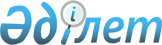 Об утверждении Правил ведения государственного учета вод и их использования, государственного водного кадастра и государственного мониторинга водных объектовПриказ и.о. Министра сельского хозяйства Республики Казахстан от 31 июля 2015 года № 19-1/718. Зарегистрирован в Министерстве юстиции Республики Казахстан 25 сентября 2015 года № 12109.       В соответствии с подпунктом 11) пункта 1 статьи 37 Водного кодекса Республики Казахстан от 9 июля 2003 года, ПРИКАЗЫВАЮ:       1. Утвердить прилагаемые Правила ведения государственного учета вод и их использования, государственного водного кадастра и государственного мониторинга водных объектов.      2. Комитету по водным ресурсам Министерства сельского хозяйства Республики Казахстан в установленном законодательством порядке обеспечить:       1) государственную регистрацию настоящего приказа в Министерстве юстиции Республики Казахстан;        2) в течение десяти календарных дней после государственной регистрации настоящего приказа в Министерстве юстиции Республики Казахстан направление его копии на официальное опубликование       в периодические печатные издание и в информационно-правовую систему "Әділет";      3) размещение настоящего приказа на интернет-ресурсе Министерства сельского хозяйства Республики Казахстан.       3. Контроль за исполнением настоящего приказа возложить на       курирующего вице-министра сельского хозяйства Республики Казахстан.      4. Настоящий приказ вводится в действие по истечении десяти календарных дней после дня его первого официального опубликования.       "СОГЛАСОВАН"          Министр по инвестициям и развитию          Республики Казахстан          ___________ А. Исекешев         7 августа 2015 года       "СОГЛАСОВАН"          Министр национальной экономики          Республики Казахстан          ___________ Е. Досаев         27 августа 2015 года       "СОГЛАСОВАН"          Министр энергетики          Республики Казахстан          ___________ В. Школьник         17 август 2015 года Правила ведения государственного учета вод и их использования, государственного водного кадастра и государственного мониторинга водных объектов       Сноска. Правила - в редакции приказа и.о. Министра экологии и природных ресурсов РК от 17.07.2023 № 220 (вводится в действие по истечении десяти календарных дней после дня его первого официального опубликования). Глава 1. Общие положения       1. Настоящие Правила ведения государственного учета вод и их использования, государственного водного кадастра и государственного мониторинга водных объектов (далее – Правила) разработаны в соответствии с подпунктом 11) пункта 1 статьи 37 Водного кодекса Республики Казахстан и определяют порядок ведения государственного учета вод и их использования, государственного водного кадастра и государственного мониторинга водных объектов.       2. Государственный водный кадастр (далее – ГВК) представляет собой свод систематизированных официальных данных о состоянии и использовании водных объектов, об их водных ресурсах, о водопользователях.       3. Данные государственного учета поверхностных и подземных вод характеризуют состояние поверхностных и подземных водных объектов по качественным и количественным показателям, степень их промышленной и экологической безопасности для жизни и здоровья человека, изученности и использования.       4. Государственный учет поверхностных и подземных вод представляет собой систематическое определение и фиксацию количественных и качественных показателей водных ресурсов, имеющихся на территории Республики Казахстан.       5. Государственный мониторинг водных объектов, являющийся составной частью системы государственного мониторинга окружающей среды и природных ресурсов, представляет собой систему регулярных наблюдений за гидрологическими, гидрогеологическими, гидрогеохимическими, санитарно-химическими, микробиологическими, паразитологическими, радиологическими и токсикологическими показателями их состояния, сбор, обработку и передачу полученной информации, в том числе с использованием данных дистанционного зондирования Земли в целях своевременного выявления негативных процессов, оценки и прогнозирования их развития, выработки рекомендаций по предотвращению вредных последствий и определения степени эффективности осуществляемых водохозяйственных мероприятий. Глава 2. Порядок ведения государственного учета вод и их использования      6. Ведомство уполномоченного органа в области использования и охраны водного фонда, водоснабжения, водоотведения (далее – Ведомство уполномоченного органа):      1) координирует работу государственных органов, связанных с ведением государственного учета вод и их использования;      2) осуществляет ведение учета вод на подведомственных водохозяйственных системах и сооружениях;      3) осуществляет регистрацию первичных водопользователей.      Данные о заборе, использовании и водоотведении вод в соответствии с главой 4 настоящих Правил вносятся в раздел об использовании вод издания ГВК "Ресурсы поверхностных и подземных вод, их использование и качество".      7. Уполномоченный орган по изучению недр в части государственного учета подземных вод, обеспечивает учет прогнозных и эксплуатационных запасов подземных вод на основании материалов гидрогеологического изучения недр.      Данные об учете прогнозных и эксплуатационных запасов подземных вод в соответствии с главой 4 настоящих Правил вносятся в раздел по подземным водным ресурсам издания ГВК "Ресурсы поверхностных и подземных вод, их использование и качество".       8. Водопользователи ведут учет использования вод в порядке, утвержденном приказом Министра сельского хозяйства Республики Казахстан от 30 марта 2015 года "Об утверждении Правил первичного учета вод" (зарегистрирован в Реестре государственной регистрации нормативных правовых актов под № 11131).      9. Уполномоченный орган в области охраны окружающей среды в части гидрологического мониторинга поверхностных вод:      1) осуществляет государственный гидрологический мониторинг поверхностных вод с использованием государственной наблюдательной сети;       2) ежегодно подготавливает режимно-справочную информацию (среднемесячные и среднегодовые расходы воды) по результатам гидрологического мониторинга и не позднее 1 июля следующего за отчетным годом передает их в ведомство уполномоченного органа согласно приложению 1 к настоящим Правилам, для выполнения дальнейшего расчета ресурсов речного стока по 8 бассейнам Республики Казахстан.      Расчетные данные по ресурсам речного стока по водохозяйственным бассейнам, информация о наблюденном и естественном стоке в соответствии с главой 4 настоящих Правил вносятся в раздел по поверхностным водным ресурсам издания ГВК "Ресурсы поверхностных и подземных вод, их использование и качество". Глава 3. Порядок ведения государственного мониторинга водных объектов      10. Для ведения государственного мониторинга водных объектов:      1) Уполномоченный орган в сфере гражданской защиты обеспечивает:      ведение мониторинга паводковой ситуации в Республике Казахстан;       безвозмездную передачу в ведомство уполномоченного органа и его региональным органам, в национальную гидрометеорологическую службу информацию, указанную в перечне гидрологической информации, представляемой уполномоченным органом в сфере гражданской защиты в ведомство уполномоченного органа и его региональным органам и национальную гидрометеорологическую службу согласно приложению 2 к настоящим Правилам.      2) Уполномоченный орган в области по изучению недр в рамках государственного мониторинга подземных водных объектов обеспечивает:       осуществление мониторинга подземных водных объектов на основании Правил осуществления государственного мониторинга недр, утвержденного приказом Министра по инвестициям и развитию Республики Казахстан от 5 мая 2018 года № 312 "Об утверждении Правил осуществления государственного мониторинга недр" (зарегистрирован в Реестре государственной регистрации нормативных правовых актов за № 17056);      обработку, накопление и их хранение, ежегодное обобщение данных о состоянии подземных водных объектов по гидрогеологическим регионам и бассейнам, территориям областей и в целом по Республике Казахстан.      3) Уполномоченный орган в области охраны окружающей среды в рамках государственного мониторинга поверхностных водных объектов обеспечивает:      создание и развитие государственной наблюдательной сети станций и постов на поверхностных водных объектах, а также организацию наблюдений за режимом, количеством и качеством поверхностных вод по физическим, химическим, гидробиологическим показателям;      организацию сбора, обработки, обобщения, накопления, хранения и распространения информации, ведение банка данных мониторинга поверхностных вод по бассейнам рек, морей, их участкам;      передачу государственным органам, водопользователям информации об уровне загрязнения водных объектов (кроме подземных вод) и возможности его изменения под влиянием хозяйственной деятельности и гидрометеорологических условий, экстренной информации о резких изменениях уровня загрязнения поверхностных вод;      безвозмездную передачу ведомству уполномоченного органа и его региональным органам, в центр управления в кризисных ситуациях и территориальным подразделениям уполномоченного органа в сфере гражданской защиты:       прогностической и гидрологической информации, указанной в Перечне прогностической и гидрологической информации, предоставляемой национальной гидрометеорологической службой в ведомство уполномоченного органа и его региональным органам, в центр управления в кризисных ситуациях и территориальным подразделениям уполномоченного органа в сфере гражданской защиты согласно приложению 3 к настоящим Правилам;       оперативной гидрологической информации, указанной в Перечне оперативной гидрологической информации, предоставляемой национальной гидрометеорологической службой в ведомство уполномоченного органа и его региональным органам, в центр управления в кризисных ситуациях и территориальным подразделениям уполномоченного органа в сфере гражданской защиты согласно приложению 4 к настоящим Правилам;       режимно-справочной информации, указанной в Перечне режимно-справочной информации, предоставляемой национальной гидрометеорологической службой в ведомство уполномоченного органа и его региональным органам согласно приложению 1 к настоящим Правилам.      4) Уполномоченный орган в сфере санитарно-эпидемиологического благополучия населения в рамках санитарно-эпидемиологического мониторинга качества воды открытых водоемов и объектов питьевого водоснабжения обеспечивает:       осуществление санитарно-эпидемиологического мониторинга за санитарно-химическим, микробиологическим, паразитологическим, радиологическим и токсикологическим состоянием качества воды открытых водоемов 1 и 2 категории и питьевого водоснабжения в соответствии с приказом Министра здравоохранения Республики Казахстан от 13 ноября 2020 года № ҚР ДСМ-193/2020 "Об утверждении Правил проведения санитарно-эпидемиологического мониторинга" (зарегистрирован в Реестре государственной регистрации нормативных правовых актов под № 21640);       безвозмездную передачу уполномоченному органу и уполномоченному органу в области охраны окружающей среды обобщенных данных санитарно-эпидемиологического мониторинга качества воды открытых водоемов 1 и 2 категории и питьевого водоснабжения.       5) Уполномоченный орган в области космической деятельности обеспечивает:       ведение дистанционного зондирования Земли и безвозмездную передачу ведомству уполномоченного органа и его региональным органам данных дистанционного зондирования Земли.      6) Водопользователь, обеспечивает:      мониторинг за ведением работ по изучению водного режима и качества подземных вод, выполняемых на собственной (частной) сети наблюдательных пунктов;      определение химического состава сбрасываемых вод в собственных лабораториях или лабораториях других предприятий, организаций и учреждений, имеющих государственную аттестацию;      безвозмездную передачу уполномоченному органу, уполномоченным органам по изучению и использованию недр (по подземным водам), в области охраны окружающей среды и соответствующему территориальному подразделению ведомства уполномоченного органа в сфере санитарно-эпидемиологического благополучия населения экстренную информацию об аварийных сбросах загрязняющих веществ, а также о нарушениях установленного режима забора из водных объектов и сброса в них вод.      7) Ведомство уполномоченного органа в рамках государственного мониторинга водных объектов обеспечивает:      координацию работ государственных органов, связанных с ведением государственного мониторинга водных объектов;      осуществление ведения мониторинга и учета вод на подведомственных водохозяйственных системах и сооружениях;       безвозмездную передачу в национальную гидрометеорологическую службу, ведомство уполномоченного органа в сфере санитарно-эпидемиологического благополучия населения, территориальным подразделениям уполномоченного органа в сфере гражданской защиты, в центр управления в кризисных ситуациях информации, указанной в Перечне оперативной гидрологической информации, представляемой региональными органами ведомства уполномоченного органа в уполномоченный орган сфере санитарно-эпидемиологического благополучия населения, национальную гидрометеорологическую службу, центр управления в кризисных ситуациях и территориальным подразделениям уполномоченного органа в сфере гражданской защиты согласно приложению 5 к настоящим Правилам;      ежегодное обобщение данных о состоянии водных объектов и использовании водных ресурсов, ведет обработку, накопление, хранение и распространение информации.      8) Уполномоченный орган в области лесного хозяйства, охраны, воспроизводства и использования животного мира и особо охраняемых природных территорий обеспечивает:      осуществление государственный контроль и надзор в области охраны, воспроизводства и использования животного мира на водных объектах;      ведение государственного учета, кадастра и мониторинга животного мира на водных объектах;      координацию работ государственных органов, связанных с ведением государственного мониторинга животного мира на водных объектах;      охрану и воспроизводство объектов животного мира на водных объектах, в том числе редких и находящихся под угрозой исчезновения. Глава 4. Порядок ведения государственного водного кадастра       11. Ведение ГВК осуществляется согласно пункта 4 статьи 59 Водного Кодекса Республики Казахстан Ведомством уполномоченного органа совместно с уполномоченным органом в области охраны окружающей среды (по поверхностным водам) и уполномоченным органом по изучению недр (по подземным водам).       Уполномоченный орган в области охраны окружающей среды согласно подпункту 3) пункта 5 статьи 166 Экологического Кодекса Республики Казахстан организует ведение ГВК по разделу 1 "Поверхностные воды", Национальная гидрометеорологическая служба Республики Казахстан ведут ГВК по разделу 1 "Поверхностные воды" и публикуют издания ГВК по разделу "Поверхностные воды", которые входят в состав публикуемой части ГВК.      Уполномоченный орган по изучению недр в части государственного учета подземных вод осуществляет ведение ГВК по разделу 2 "Подземные воды".       Ведомство уполномоченного органа в части учета и использования вод осуществляет ведение ГВК по разделу 3 "Использование вод", выполняет обобщение по 3 разделам ГВК и публикует ежегодное издание ГВК "Ресурсы поверхностных и подземных вод, их использование и качество" по форме согласно приложению 6 к настоящим Правилам.      12. Уполномоченный орган в области охраны окружающей среды (по поверхностным водам) и уполномоченный орган по изучению недр (по подземным водам) предоставляют данные по разделам, относящимся к их компетенции на безвозмездной основе не позднее 1 сентября следующего за отчетным годом.       13. Не позднее 31 декабря второго года следующего за отчетным годом данные ГВК систематизируются и издаются по бассейнам рек, морей, ледников и озер, водохозяйственным бассейнам и участкам, по областям и Республике Казахстан в целом, а по разделу подземных вод дополнительно – по гидрогеологическим регионам и бассейнам.        14. Водный объект, занесенный в ГВК имеет паспорт, в котором указывается регистрационный номер, наименование и комплексная характеристика, содержащая физико-географические, геолого-гидрологические, технические, правовые и экономические показатели по форме согласно приложению 7 к настоящим Правилам.      15. Подготовка издания ГВК "Ресурсы поверхностных и подземных вод, их использование и качество":      1) о ресурсах поверхностных вод, их качестве и изменении в естественных условиях и под влиянием хозяйственной деятельности – по водным объектам и их участкам, бассейнам рек, морей, ледников и озер государственного и межгосударственного значения, областям и Республике Казахстан в целом;      2) о ресурсах и запасах подземных вод, уровнях и водоотборе, гидродинамических показателях и качестве подземных вод, их изменениях в естественных условиях и под влиянием хозяйственной деятельности по участкам и месторождениям подземных вод, водоносным горизонтам, гидрогеологическим регионам и бассейнам, водохозяйственным участкам и бассейнам рек, областям и Республике Казахстан в целом;      3) об использовании вод – по бассейнам внутренних морей, рек государственного значения, водохозяйственным участкам, территории экономических районов, областям и Республике Казахстан в целом, а также по видам водопользования и отраслям экономики.      16. Для обеспечения единства системы ведения ГВК (по соответствующим разделам) и координации работ по ведению общего государственного водного кадастра уполномоченным органом создается координационно–экспертный совет, в состав которого на паритетных началах входят представители уполномоченного органа, уполномоченного органа по изучению и использованию недр и уполномоченного органа в области охраны окружающей среды.      17. Для ведения ГВК осуществляются:      1) сбор, контроль, обработка, хранение информации, формирование автоматизированных банков данных и реализация информации;      2) разработка и совершенствование методов, алгоритмов и машинных программ по формированию и ведению банка данных ГВК с использованием опыта других государств;      3) разработка инструкций, методических указаний по ведению государственного водного кадастра и других нормативно–технических документов;      4) текущая и перспективная оценка водных ресурсов (использование вод) и их изменения под влиянием хозяйственной деятельности;      5) обобщение ГВК;      6) разработка общих принципов и научно–методических основ организационной структуры и порядка ведения государственного водного кадастра и автоматизированной информационной системы;      7) научно–исследовательские работы по совершенствованию государственного водного кадастра;      8) межведомственный обмен информацией.      18. Ведомство уполномоченного органа в рамках ГВК, обеспечивает:      1) координацию работ государственных органов, связанных с ведением ГВК;      2) подготовку, обобщение ГВК;      3) размещение на интернет-ресурсе уполномоченного органа;      4) размещение ежегодного издания ГВК "Ресурсы поверхностных и подземных вод, их использование и качество" в Единой системе государственных кадастров природных ресурсов Республики Казахстан. Перечень режимно–справочной информации, предоставляемой национальной гидрометеорологической службой в ведомство уполномоченного органа и его региональным органам Перечень гидрологической информации, предоставляемой государственным учреждением "Казселезащита" уполномоченного органа в сфере гражданской защиты в ведомство уполномоченного органа и его региональным органам и национальную гидрометеорологическую службу Перечень прогностической и гидрологической информации, предоставляемой национальной гидрометеорологической службой в ведомство уполномоченного органа и его региональным органам, в центр управления в кризисных ситуациях и территориальным подразделениям уполномоченного органа в сфере гражданской защиты Перечень оперативной гидрологической информации, предоставляемой национальной гидрометеорологической службой в ведомство уполномоченного органа и его региональным органам, центру управления в кризисных ситуациях и территориальным подразделениям уполномоченного органа в сфере гражданской защиты      Примечание:* – сведения, предоставляемые национальной гидрометеорологической службой сопредельных государств. Перечень оперативной гидрологической информации, представляемой региональными органами ведомства уполномоченного органа в уполномоченный орган в сфере санитарно-эпидемиологического благополучия населения, национальную гидрометеорологическую службу, центр управления в кризисных ситуациях и территориальным подразделениям уполномоченного органа в сфере гражданской защиты      Примечание:      1. Ежедневные сведения о водозаборах на реке Сырдарья – в вегетационный период;      2. Декадные величины водозабора в Арысский канал – в течение года. Государственный водный кадастр Содержание Ресурсы речного стока по водохозяйственным бассейнам, кубических километров в год      Примечание: % - процент. Каталог ледников      Продолжение таблицы      Примечание: данные представляется уполномоченным органом в сфере образования, науки. Распределение запасов месторождений подземных вод, утвержденных в государственных, межрегиональных и территориальных комиссиях по запасам полезных ископаемых для питьевых и технических вод, по водохозяйственным бассейнам Республики Казахстан      Примечание: данные представляются уполномоченным органом по изучению недр. Распределение запасов месторождений подземных, утвержденных в государственных, межрегиональных и территориальных комиссиях по запасам полезных ископаемых для питьевых и технических вод, по административным областям Республики Казахстан      Примечание: таблица представляется уполномоченным органом по изучению недр. Распределение запасов месторождений минеральных подземных вод, утвержденных в государственных, межрегиональных и территориальных комиссиях по запасам полезных ископаемых по водохозяйственным бассейнам Республики Казахстан       Примечание: таблица представляется уполномоченным органом по изучению недр. Распределение запасов месторождений и проявлений минеральных подземных вод, утвержденных в государственных, межрегиональных и территориальных комиссиях по запасам полезных ископаемых по административным областям Республики Казахстан       Примечание: таблица представляется уполномоченным органом по изучению недр. Водные ресурсы рек по основным речным бассейнам и их участкам, метры кубические в секунду      Примечание: % - процент. Забор и использование водных ресурсов по водохозяйственным бассейнам, кубических километров      Примечание: таблица представляется уполномоченным органом в области использования и охраны водного фонда, водоснабжения, водоотведения. Забор и использование водных ресурсов по административным областям, километры кубические в год      Примечание: таблица представляется уполномоченным органом в области использования и охраны водного фонда, водоснабжения, водоотведения. Основные показатели забора, использования и сброса воды по Республике Казахстан, километры кубические в год      Продолжение таблицы      Примечание: таблица представляется уполномоченным органом в области использования и охраны водного фонда, водоснабжения, водоотведения. Объемы воды, забранной на регулярное орошение по областям, километры кубические в год      Примечание: таблица представляется уполномоченным органом в области использования и охраны водного фонда, водоснабжения, водоотведения. Площади и объемы воды, использованной на лиманное орошение, обводнение пастбищ, залив сенокосов по областям, километры кубические в год      Примечание: таблица представляется уполномоченным органом в области использования и охраны водного фонда, водоснабжения, водоотведения. Сбросы сточных, шахтно-рудничных и коллекторно-дренажных вод, километры кубические в год      Примечание: таблица представляется уполномоченным органом в области использования и охраны водного фонда, водоснабжения, водоотведения. Запасы и уровни воды морей и крупных озер       Примечание:      данные по Каспийскому морю и озерам представляется уполномоченным органом в области охраны окружающей среды;      данные по Северному Аральскому морю и водохранилищам представляется уполномоченным органом в области использования и охраны водного фонда, водоснабжения, водоотведения. Использование воды в крупных водохранилищах, кубических километров      Примечание: таблица представляется уполномоченным органом в области использования и охраны водного фонда, водоснабжения, водоотведения. Перечень водных объектов Республики Казахстан, на которых проводятся наблюдения качества поверхностных вод Класс качества поверхностных вод по системе "Единая система классификации качества воды в водных объектах"      Примечание:      *- 1 класс вода "наилучшего качества"      ** - 5 класс вода "наихудшего качества"      *** - вещества для данного класса не нормируется Информация о загрязняющих веществах донных отложений  Паспорт поверхностного водного объекта
№ ______
Водный объект: _______________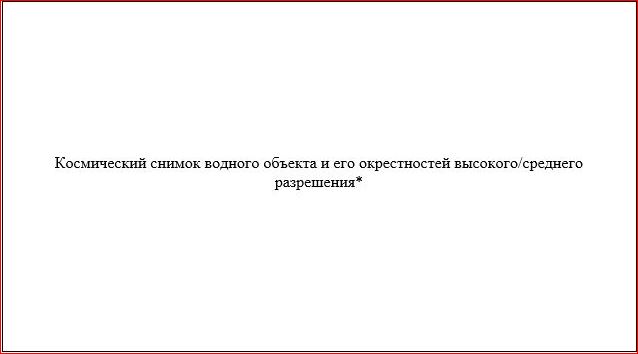       Примечание: * - в случае наличия площадного объекта, требующего детализации (небольшие озера, водохранилища) тогда требуется космические снимки высокого разрешения, если линейные объекты (реки, каналы), особенно крупные, с большой протяженностью необходимы космические снимки среднего разрешения.      Дата составления паспорта: " _ " ____ 20___год Список согласующих сторон.      1. Общие сведения по водному объекту      2. Вид и полное наименование водного объекта:      3. Сведения по водному объекту      4. Место расположения водного объекта:      А. В водохозяйственном делении Республики Казахстан      Б. В административном делении Республики Казахстан      В. Географические координаты водного объекта      Для водотоков: координаты истока и устья      Для водоемов: координаты центральной части водоема (в точке пересечения наибольшей длины и ширины озера, пруда, координаты подпорного сооружения водохранилища в районе водосбросного сооружения)      Г. Карта-схема местоположения водного объекта в водохозяйственном бассейне      Д. Карта водного объекта      Е. Космический снимок водного объекта      5. Хозяйственная характеристика водного объекта      5.1. Функциональное назначение водного объекта:      5.2. Виды водопользования водного объекта согласно пункта 3 статьи 11 Водного Кодекса Республики Казахстан (далее – Кодекс) (водные объекты общего пользования, совместного пользования, обособленного пользования, особо охраняемых природных территорий, особого государственного значения): ____________________      Организация (и) водопользователи (при наличии)      Примечание: * цель использования согласно пункта 1 статьи 66 Кодекса, для удовлетворения питьевых и хозяйственных нужд населения, потребностей в воде сельского хозяйства, промышленности, энергетики, рыбоводства и транспорта, а также для сброса промышленных, хозяйственно-бытовых, дренажных и других сточных вод с применением сооружений и технических устройств      6. Основные гидрологические характеристики водного объекта      6.1. Основные гидрографические и морфометрические характеристики      6.2. Положение в гидрографической сети      6.3. Характер питания (для водоемов)      6.4. Наличие проточности (для водоемов)      6.5. Характер взаимодействия с коллекторно-дренажной речной сетью      6.6. Пункты наблюдений      7. Краткая характеристика гидротехнических сооружений (при наличии).       *Постоянные гидротехнические сооружения: плотины; устои и подпорные стены, дамбы обвалования; берегоукрепительные сооружения; водосбросы, водоспуски и водовыпуски; каналы; туннели; трубопроводы; напорные бассейны, отстойники; судоходные сооружения; рыбопропускные сооружения, гидротехнические сооружения тепловых электростанций, гидротехнические сооружения входящие в состав комплексов инженерной защиты населенных пунктов и предприятий; гидротехнические сооружения инженерной защиты сельхозугодий, территорий санитарно-защитного назначения, коммунально-складских предприятий, памятников культуры и природы; гидротехнические сооружения морских нефтегазопромыслов; гидротехнические сооружения средств навигационного оборудования; дамбы, ограждающие золошлакоотвалы и хранилища жидких отходов промышленных и сельскохозяйственных организаций.        Второстепенные гидротехнические сооружения: ледозащитные сооружения; разделительные стенки; отдельно стоящие служебно-вспомогательные причалы; устои и подпорные стены, не входящие в состав напорного фронта; берегоукрепительные сооружения портов; рыбозащитные сооружения; сооружения лесосплава.       8. Состояние береговых сооружений и водоохранной зоны      8.1. Водоохранная зона и полоса      А. Наличие проекта установления водоохранных зон и полос (название проекта, год выполнения, проектная организация)___________________      Б. Решение местного исполнительного органа об утверждении размеров границ водоохранных зон и полос (номер документа, дата) _____________      8.2. Характеристика береговых сооружений      8.3. Характеристика береговой территории      9. Донные отложения      10. Биологическая характеристика       1) характер водной и прибрежной растительности _______________       Кормовая база (олиготрофные, эвтрофные) _____________________       2) степень зарастания надводной растительностью (сильно, средне, слабо) __________       3) степень зарастания подводной растительностью (сильно, средне, слабо) __________       4) степень развития фитопланктона (цветение воды) (сильно, средне, слабо) ________       5) видовой состав фауны водоема:       ихтиофауны _____________________________________       6) основные промысловые виды рыб ________________       7) другие объекты промысла _______________________       8) состав орнитофауны ____________________________       Рыбопродуктивность водоема       Количество тоней, плавов, станов, других постоянных мест использования рыбных ресурсов водоема (участка)       Загрязнение водоема (участка)       Основные промысловые показатели (при наличии):      Примечание: Основные промысловые показатели приводятся, за период не менее трех лет      11. Дополнительные сведения (при наличии)      12. Заключение о состоянии водного объекта и о техническом состоянии гидротехнических сооружений      13. Изменения паспортных данных      14. Аварийные ситуации      15. Мероприятия по охране водного объекта Положение о Координационно–экспертном совете по вопросам обеспечения единства системы ведения государственного водного кадастра       1. Координационно–экспертный совет по вопросам обеспечения единства системы ведения государственного водного кадастра (далее – Координационно–экспертный совет) является постоянно действующим консультативно-совещательным органом при уполномоченном органе в области использования и охраны водного фонда, водоснабжения, водоотведения.       2. Основной задачей Координационно–экспертного совета является обеспечение единства системы ведения государственного водного кадастра (по соответствующим разделам) и координация работ по ведению общего государственного водного кадастра.      3. В соответствии с основными задачами Координационно–экспертный совет осуществляет следующие функции:      1) рассматривает и принимает решения по наиболее важным вопросам обеспечения ведения государственного водного кадастра;      2) рассматривает и согласовывает проект издания государственного водного кадастра "Ресурсы поверхностных и подземных вод, их использование и качество";      3) вносит предложения по совершенствованию нормативно-правовых актов по вопросам ведения государственного водного кадастра.       4. Координационно–экспертный совет возглавляет заместитель руководителя уполномоченного органа в области использования и охраны водного фонда, водоснабжения, водоотведения (далее - руководитель).        Руководитель осуществляет общее руководство деятельностью Координационно–экспертного совета, планирует еҰ работу и определяет мероприятия, направленные на повышение качества и эффективности принимаемых решений.       5. В состав Координационно–экспертного совета на паритетных началах входят представители уполномоченного органа в области использования и охраны водного фонда, водоснабжения, водоотведения, уполномоченного органа по изучению и использованию недр и уполномоченного органа в области охраны окружающей среды.      Утверждение и изменение состава Координационно–экспертного совета производится руководителем уполномоченного органа в области использования и охраны водного фонда, водоснабжения, водоотведения.       6. Кворум для принятия решений составляет не менее двух третей от числа членов Координационно–экспертного совета. Решения принимаются большинством голосов участников заседания.        Решение Координационно–экспертного совета оформляется в виде протокола заседания Координационно–экспертного совета, который подписывается руководителем Координационно–экспертного совета.       7. Координационно–экспертный совет в своей деятельности руководствуется Конституцией и законами Республики Казахстан, актами Президента и Правительства Республики Казахстан и иными нормативными правовыми актами.      8. Заседания Координационно–экспертного совета проводятся по мере необходимости.© 2012. РГП на ПХВ «Институт законодательства и правовой информации Республики Казахстан» Министерства юстиции Республики КазахстанИсполняющий обязанностиМинистра сельского хозяйстваРеспублики КазахстанС. ОмаровУтверждены
приказом исполняющего обязанности
Министра сельского хозяйства
Республики Казахстан
от 31 июля 2015 года № 19-1/718Приложение 1
к Правилам ведения
государственного учета
вод и их использования,
государственного водного
кадастра и государственного
мониторинга водных объектовСреднемесячные и среднегодовые расходы воды за предыдущий год по следующим гидрологическим постам:Среднемесячные и среднегодовые расходы воды за предыдущий год по следующим гидрологическим постам:Среднемесячные и среднегодовые расходы воды за предыдущий год по следующим гидрологическим постам:Акмолинская областьАкмолинская областьАкмолинская область1река Есиль–село Волгодоновкарека Есиль–село Волгодоновка2река Есиль–село Тургенрека Есиль–село Турген3река Жабай–город Атбасаррека Жабай–город Атбасар4река Жабай–село Балкашинорека Жабай–село Балкашино5река Калкутан–село Калкутанрека Калкутан–село Калкутан6река Мойылды–село Николаевкарека Мойылды–село Николаевка7река Нура–село Р. Кошкарбаеварека Нура–село Р. Кошкарбаева8река Нура–озеро Тенгиз (заповедник. Коргалжын)река Нура–озеро Тенгиз (заповедник. Коргалжын)9река Силеты–село Изобильноерека Силеты–село Изобильное10река Силеты–село Приречноерека Силеты–село Приречное11река Шагалалы–село Павловкарека Шагалалы–село ПавловкаАктюбинская областьАктюбинская областьАктюбинская область12река Карагала–село Каргалинскоерека Карагала–село Каргалинское13река Карахобда–поселок Альпасайрека Карахобда–поселок Альпасай14река Косистек–село Косистекрека Косистек–село Косистек15река Орь–село Богетсайрека Орь–село Богетсай16река Темир–поселок Ленинскийрека Темир–поселок Ленинский17река Темир–село Сагашилирека Темир–село Сагашили18река Уил–село Уилрека Уил–село Уил19река Большая Кобда–село Кобдарека Большая Кобда–село Кобда20река Иргиз–село Шенберталрека Иргиз–село Шенбертал21река Илек–город Актоберека Илек–город АктобеАлматинская областьАлматинская областьАлматинская область22река Аксу–железнодорожная станция Матайрека Аксу–железнодорожная станция Матай23река Баскан–село Екиашарека Баскан–село Екиаша24река Бутак–село Бутакрека Бутак–село Бутак25река Быжы–аул Карымсакрека Быжы–аул Карымсак26река Есик–город Есикрека Есик–город Есик27река Коксу–село Коксурека Коксу–село Коксу28река Коктал–село Аралтоберека Коктал–село Аралтобе29река Курты–Ленинский мострека Курты–Ленинский мост30река Киши Алматы–город Алматырека Киши Алматы–город Алматы31река Киши Алматы–М Мынжилкирека Киши Алматы–М Мынжилки32река Киши Алматы–ниже устья реки Сарысайрека Киши Алматы–ниже устья реки Сарысай33река Караой–город Текелирека Караой–город Текели34  река Каратал–аул Акжар   река Каратал–аул Акжар 35река Каркара–у выхода из горрека Каркара–у выхода из гор36река Каскелен–город Каскеленрека Каскелен–город Каскелен37река Коргас (Хоргос)–в 11 километров выше село Баскуншырека Коргас (Хоргос)–в 11 километров выше село Баскуншы38река Лепси–аул Лепсирека Лепси–аул Лепси39река Лепси–аул Толебаеврека Лепси–аул Толебаев40река Проходная–устьерека Проходная–устье41река Сарыкан–город Саркандрека Сарыкан–город Сарканд42река Текели–город Текелирека Текели–город Текели43река Текес–село Текесрека Текес–село Текес44река Тентек–уроч. Тонкерисрека Тентек–уроч. Тонкерис45ручей Терисбутак–устьеручей Терисбутак–устье46река Турген–село Таутургенрека Турген–село Таутурген47река Улкен Алматы–в 2 километра выше устья реки Проходнойрека Улкен Алматы–в 2 километра выше устья реки Проходной48река Шарын–уроч. Сарытогайрека Шарын–уроч. Сарытогай49река Шыжын–город Текелирека Шыжын–город Текели50река Шилик–село Малыбайрека Шилик–село Малыбай51река Иле–пристань Добынрека Иле–пристань Добын52река Иле–164 километр выше Капшагайской гидроэлектростанциярека Иле–164 километр выше Капшагайской гидроэлектростанция53 река Иле–урочище Капшагай  река Иле–урочище Капшагай Атырауская областьАтырауская областьАтырауская область54река Жайык–поселок Махамбетрека Жайык–поселок МахамбетЗападно–Казахстанская областьЗападно–Казахстанская областьЗападно–Казахстанская область55река Жайык–село Кушумрека Жайык–село Кушум56река Куперанкаты–село Алгабасрека Куперанкаты–село Алгабас57канал Кушум–село Кушумканал Кушум–село Кушум58река Шаган–село Чувашинскоерека Шаган–село Чувашинское59река Илек–село Чиликрека Илек–село ЧиликЖамбылская областьЖамбылская областьЖамбылская область60река Асса–железно-дорожная станция Маймакрека Асса–железно-дорожная станция Маймак61река Курагаты– железно-дорожная станция Аспарарека Курагаты– железно-дорожная станция Аспара62река Мерке –зим. Улбутуйрека Мерке –зим. Улбутуй63река Талас–село Жасоркенрека Талас–село Жасоркен64река Терс–село Нурлыкентрека Терс–село Нурлыкент65река Шу–село Кайнаррека Шу–село Кайнар66река Шу–село Ташуткульрека Шу–село Ташуткуль67река Шу, протока.Малая Арна–село Уланбельрека Шу, протока.Малая Арна–село Уланбель68река Шу, протока Большая Арна–село Уланбельрека Шу, протока Большая Арна–село УланбельКарагандинская областьКарагандинская областьКарагандинская область69река Моинты– железно-дорожная станция Киикрека Моинты– железно-дорожная станция Киик70река Нура–аул Акмешитрека Нура–аул Акмешит71река Нура– железно-дорожная станция Балыктырека Нура– железно-дорожная станция Балыкты72река Нура–село Бесобарека Нура–село Бесоба73река Нура–село Шешенкарарека Нура–село Шешенкара74река Сарысу– разъезд №189река Сарысу– разъезд №18975река Талды–село Новостройкарека Талды–село Новостройка76река Токырауын–аул Актогайрека Токырауын–аул Актогай77река Шерубайнура– разъезд Карамурынрека Шерубайнура– разъезд КарамурынКостанайская областьКостанайская областьКостанайская область78река Аят–село Варваринкарека Аят–село Варваринка79река Дамды–село Дамдырека Дамды–село Дамды80река Желкуар–совхоз имени Чайковскогорека Желкуар–совхоз имени Чайковского81река Камыстыаят–поселок Свердловкарека Камыстыаят–поселок Свердловка82река Кара-Торгай–село Урпекрека Кара-Торгай–село Урпек83река Убаган–село Аксуатрека Убаган–село Аксуат84река Сарыторгай–поселок Екидынрека Сарыторгай–поселок Екидын85река Тобол–село Аккаргарека Тобол–село Аккарга86река Тобол–село Гришенкарека Тобол–село Гришенка87река Тобол–город Костанайрека Тобол–город Костанай88река Тобол–село Милютинкарека Тобол–село Милютинка89река Тогызак–село Тогузакрека Тогызак–село Тогузак90река Торгай–пески Тусумрека Торгай–пески Тусум91река Уй–село Уйскоерека Уй–село УйскоеКызылординская областьКызылординская областьКызылординская область92река Сырдарья–протока Караозек поселка городского типа Жусалырека Сырдарья–протока Караозек поселка городского типа Жусалы93река Сырдарья–разъезд Кергельмесрека Сырдарья–разъезд Кергельмес94река Сырдарья–город Казалырека Сырдарья–город Казалы95река Сырдарья–село Каратереньрека Сырдарья–село Каратерень96река Сырдария–поселок городского типа Тасбугетрека Сырдария–поселок городского типа Тасбугет97река Сырдарья– железно-дорожная станция Томенарыкрека Сырдарья– железно-дорожная станция ТоменарыкТуркестанская областьТуркестанская областьТуркестанская область98река Аксу–село Саркырамарека Аксу–село Саркырама99река Арыстанды–село Алгабасрека Арыстанды–село Алгабас100река Ашилган–село Майданталрека Ашилган–село Майдантал101река Бадам–село Караспанрека Бадам–село Караспан102река Болдыбрек–у кордона Госзаповедникарека Болдыбрек–у кордона Госзаповедника103река Боролдай–село Боролдайрека Боролдай–село Боролдай104река Бугунь–село Екпендырека Бугунь–село Екпенды105река Жабаглысу–село Жабаглырека Жабаглысу–село Жабаглы106река Келес–устьерека Келес–устье107река Карашик–село Хантагирека Карашик–село Хантаги108река Каттабутунь–село Жарыкбасрека Каттабутунь–село Жарыкбас109река Кокбулак–село Пистелирека Кокбулак–село Пистели110река Сайрам–аул Тасарыкрека Сайрам–аул Тасарык111река Сырдарья–выше устья река Келесрека Сырдарья–выше устья река Келес112река Сырдарья–нижний бьеф Шардаринского вдхр.река Сырдарья–нижний бьеф Шардаринского вдхр.Павлодарская областьПавлодарская областьПавлодарская область113река Ертис–село Прииртышскоерека Ертис–село ПрииртышскоеСеверо–Казахстанская областьСеверо–Казахстанская областьСеверо–Казахстанская область114река Акканбурлык–село Ковыльноерека Акканбурлык–село Ковыльное115река Акканбурлык–село Возвышенка (открылся в 2002 году)река Акканбурлык–село Возвышенка (открылся в 2002 году)116река Есиль–село Долматоворека Есиль–село Долматово117река Есиль–село Токсанбирека Есиль–село Токсанби118река Есиль–город Петропавловскрека Есиль–город Петропавловск119река Иманбурлук–село Соколовкарека Иманбурлук–село Соколовка120река Шагалалы–село Северноерека Шагалалы–село СеверноеВосточно–Казахстанская областьВосточно–Казахстанская областьВосточно–Казахстанская область121река Аягоз–город Аягозрека Аягоз–город Аягоз122река Аягоз–поселок Тарбагатайрека Аягоз–поселок Тарбагатай123река Бас-Теректы–село Мойылдырека Бас-Теректы–село Мойылды124река Буктырма–село Лесная пристаньрека Буктырма–село Лесная пристань125река Буктырма–село Барлыкрека Буктырма–село Барлык126река Емель–поселок Кызылтурека Емель–поселок Кызылту127река Ертис–село Семияркарека Ертис–село Семиярка128река Куршим–село Вознесенкарека Куршим–село Вознесенка129река Калжыр–село Калжыррека Калжыр–село Калжыр130река Кара Ертис–поселок Боранрека Кара Ертис–поселок Боран131река Левая Березовка–село Средигорноерека Левая Березовка–село Средигорное132река Нарын–село Улкен Нарынрека Нарын–село Улкен Нарын133река Оба–село Шемонаихарека Оба–село Шемонаиха134река Ульби–село Ульби Перевалочнаярека Ульби–село Ульби Перевалочная135река Улкен Бокен–село Джумбарека Улкен Бокен–село ДжумбаПриложение 2
к Правилам ведения
государственного учета
вод и их использования,
государственного водного
кадастра и государственного
мониторинга водных объектовПриложение 2
к Правилам ведения
государственного учета
вод и их использования,
государственного водного
кадастра и государственного
мониторинга водных объектов№ п/пНазвание водохранилищаОбластьВид информацииВид информацииПериодичностьОрганизация, которая получает информацию12344561Информация о паводковой ситуации в Республике Казахстанпо всем областямСведения о паводкахСведения о паводкахВ паводковый период ежедневноведомство уполномоченного органа и его Бассейновые инспекции.Приложение 3
к Правилам ведения
государственного учета
вод и их использования,
государственного водного
кадастра и государственного
мониторинга водных объектовПриложение 3
к Правилам ведения
государственного учета
вод и их использования,
государственного водного
кадастра и государственного
мониторинга водных объектовПриложение 3
к Правилам ведения
государственного учета
вод и их использования,
государственного водного
кадастра и государственного
мониторинга водных объектовПриложение 3
к Правилам ведения
государственного учета
вод и их использования,
государственного водного
кадастра и государственного
мониторинга водных объектов№ п/пВид информацииПериодичностьОрганизация, которая представляет информациюОрганизация, которая представляет информациюОрганизация, которая получает информацию1234451Справка консультация о накоплении влагозапасов в бассейнах рек Казахстана по данным на 1 февраля и ожидаемой водности рек в период половодья и в вегетационный периодОдин раз в год (предварительный прогноз)Национальная гидрометеорологическая службаНациональная гидрометеорологическая службаведомство уполномоченного органа и его Бассейновые инспекции, центр управления в кризисных ситуациях уполномоченного органа в сфере гражданской защиты и его территориальные подразделения2Справка консультация о накоплении влагозапасов в бассейнах рек Казахстана по данным на 1 марта и ожидаемой водности рек в период половодья и в вегетационный периодОдин раз в год (основной прогноз, по мере необходимости прогноз уточняется)Национальная гидрометеорологическая службаНациональная гидрометеорологическая службаведомство уполномоченного органа и его Бассейновые инспекции, центр управления в кризисных ситуациях уполномоченного органа в сфере гражданской защиты и его территориальные подразделения3Прогноз сроков вскрытия (Ертис, Сырдарья)Один раз в год (по мере необходимости прогноз уточняется)Национальная гидрометеорологическая служба и его филиалыНациональная гидрометеорологическая служба и его филиалыведомство уполномоченного органа и его Бассейновые инспекции, центр управления в кризисных ситуациях уполномоченного органа в сфере гражданской защиты и его территориальные подразделения4Прогноз появления плавучего льда и установления ледостава (Ертис, Сырдарья, Иле)Один раз в год (по мере необходимости прогноз уточняется)Национальная гидрометеорологическая служба и его филиалыНациональная гидрометеорологическая служба и его филиалыведомство уполномоченного органа и его Бассейновые инспекции, центр управления в кризисных ситуациях уполномоченного органа в сфере гражданской защиты и его территориальные подразделения5Справка консультация о накоплении влагозапасов в бассейнах горных рек Туркестанской, Жамбылской, Алматинской и Восточно-Казахстанской областей по данным на 1 апреля и прогноз водности на вегетационный периодОдин раз в год (основной прогноз на вегетацию по данным на 1 апреля, по мере необходимости прогноз уточняется)Национальная гидрометеорологическая службаНациональная гидрометеорологическая службаведомство уполномоченного органа и его Бассейновые инспекции, центр управления в кризисных ситуациях уполномоченного органа в сфере гражданской защиты и его территориальные подразделения6Ежедневный гидрологический бюллетень по Республике КазахстанЕжедневно (кроме выходных и праздничных дней)Национальная гидрометеорологическая службаНациональная гидрометеорологическая службаведомство уполномоченного органа и его Бассейновые инспекции, центр управления в кризисных ситуациях уполномоченного органа в сфере гражданской защиты и его территориальные подразделения7Справка о водно-ледовой обстановке на реке Сырдарья в период ледоставаС 1 декабря до даты разрушения ледостава ежедневно (кроме выходных и праздничных дней)Национальная гидрометеорологическая служба и его филиалыНациональная гидрометеорологическая служба и его филиалыведомство уполномоченного органа и его Бассейновые инспекции, центр управления в кризисных ситуациях уполномоченного органа в сфере гражданской защиты и его территориальные подразделенияАкмолинская областьАкмолинская областьАкмолинская областьАкмолинская областьАкмолинская областьАкмолинская область8Справка консультация об ожидаемой водности рекОдин раз в год (основной прогноз по данным на 1 марта, по мере необходимости прогноз уточняется)Акмолинский филиал Национальной гидрометеорологической службыАкмолинский филиал Национальной гидрометеорологической службыведомство уполномоченного органа и Есильская бассейновая инспекция по регулированию использования и охране водных ресурсов, центр управления в кризисных ситуациях и территориальное подразделение уполномоченного органа в сфере гражданской защиты9Прогноз максимальных уровней воды по рекамОдин раз в год (основной прогноз по данным на 1 марта, по мере необходимости прогноз уточняется)Акмолинский филиал Национальной гидрометеорологической службыАкмолинский филиал Национальной гидрометеорологической службыведомство уполномоченного органа и Есильская бассейновая инспекция по регулированию использования и охране водных ресурсов, центр управления в кризисных ситуациях и территориальное подразделение уполномоченного органа в сфере гражданской защиты10Гидрологические данные (расход, уровень, температура воды, ледовые явления) рекЕжедневно в период половодьяАкмолинский филиал Национальной гидрометеорологической службыАкмолинский филиал Национальной гидрометеорологической службыведомство уполномоченного органа и Есильская бассейновая инспекция по регулированию использования и охране водных ресурсов, центр управления в кризисных ситуациях и территориальное подразделение уполномоченного органа в сфере гражданской защитыАктюбинская областьАктюбинская областьАктюбинская областьАктюбинская областьАктюбинская областьАктюбинская область11Справка консультация об ожидаемой водности рекОдин раз в год (основной прогноз по данным на 1 марта, по мере необходимости прогноз уточняется)Актюбинский филиал Национальной гидрометеорологической службыАктюбинский филиал Национальной гидрометеорологической службыведомство уполномоченного органа и Актюбинский участок Жайык–Каспийской бассейновой инспекции по регулированию использования и охране водных ресурсов, центр управления в кризисных ситуациях и территориальное подразделение уполномоченного органа в сфере гражданской защиты12Прогноз максимальных уровней воды по рекамОдин раз в год (основной прогноз по данным на 1 марта, по мере необходимости прогноз уточняется)Актюбинский филиал Национальной гидрометеорологической службыАктюбинский филиал Национальной гидрометеорологической службыведомство уполномоченного органа и Актюбинский участок Жайык–Каспийской бассейновой инспекции по регулированию использования и охране водных ресурсов, центр управления в кризисных ситуациях и территориальное подразделение уполномоченного органа в сфере гражданской защиты13Гидрологические данные (расход, уровень, температура воды, ледовые явления) рекЕжедневно в период половодьяАктюбинский филиал Национальной гидрометеорологической службыАктюбинский филиал Национальной гидрометеорологической службыведомство уполномоченного органа и Актюбинский участок Жайык–Каспийской бассейновой инспекции по регулированию использования и охране водных ресурсов, центр управления в кризисных ситуациях и территориальное подразделение уполномоченного органа в сфере гражданской защитыОбласти Алматинская и ЖетісуОбласти Алматинская и ЖетісуОбласти Алматинская и ЖетісуОбласти Алматинская и ЖетісуОбласти Алматинская и ЖетісуОбласти Алматинская и Жетісу14Водный баланс озер и водохранилищ по:Алматинский филиал Национальной гидрометеорологической службыАлматинский филиал Национальной гидрометеорологической службыведомство уполномоченного органа и Балкаш–Алакольская бассейновая инспекция по регулированию использования и охране водных ресурсов14озеру БалхашОдин раз в годАлматинский филиал Национальной гидрометеорологической службыАлматинский филиал Национальной гидрометеорологической службыведомство уполномоченного органа и Балкаш–Алакольская бассейновая инспекция по регулированию использования и охране водных ресурсов14Капшагайскому водохранилищуОдин раз в месяцАлматинский филиал Национальной гидрометеорологической службыАлматинский филиал Национальной гидрометеорологической службыведомство уполномоченного органа и Балкаш–Алакольская бассейновая инспекция по регулированию использования и охране водных ресурсов15Прогноз притока воды в Капшагайское водохранилище ежемесячно и на 2 – 4 кварталыЕжемесячно, один раз в год по данным на 1 марта и 1 апреляАлматинский филиал Национальной гидрометеорологической службыАлматинский филиал Национальной гидрометеорологической службыведомство уполномоченного органа и Балкаш–Алакольская бассейновая инспекция по регулированию использования и охране водных ресурсов16Гидрологические данные (расход, уровень, температура воды, ледовые явления) рекЕжедневноАлматинский филиал Национальной гидрометеорологической службыАлматинский филиал Национальной гидрометеорологической службыведомство уполномоченного органа и Балкаш–Алакольская бассейновая инспекция по регулированию использования и охране водных ресурсов, центр управления в кризисных ситуациях и территориальное подразделение уполномоченного органа в сфере гражданской защиты17Справка консультация об ожидаемой водности рек на вегетационный период по данным на 1 мартаОдин раз в год (основной прогноз по данным на 1 марта)Алматинский филиал Национальной гидрометеорологической службыАлматинский филиал Национальной гидрометеорологической службыведомство уполномоченного органа и Балкаш–Алакольская бассейновая инспекция по регулированию использования и охране водных ресурсов, центр управления в кризисных ситуациях и территориальное подразделение уполномоченного органа в сфере гражданской защиты18Справка консультация о ожидаемой водности рек на вегетационный период по данным на 1 апреляОдин раз в год (основной прогноз на вегетацию по данным на 1 апреля, по мере необходимости прогноз уточняется)Алматинский филиал Национальной гидрометеорологической службыАлматинский филиал Национальной гидрометеорологической службыведомство уполномоченного органа и Балкаш–Алакольская бассейновая инспекция по регулированию использования и охране водных ресурсов, центр управления в кризисных ситуациях и территориальное подразделение уполномоченного органа в сфере гражданской защитыАтырауская областьАтырауская областьАтырауская областьАтырауская областьАтырауская областьАтырауская область19Справка консультация об ожидаемой водности рекОдин раз в год (основной прогноз по данным на 1 марта, по мере необходимости прогноз уточняется)Атырауский филиал Национальной гидрометеорологической службыАтырауский филиал Национальной гидрометеорологической службыведомство уполномоченного органа и Жайык–Каспийская бассейновая инспекция по регулированию использования и охране водных ресурсов, центр управления в кризисных ситуациях и территориальное подразделение уполномоченного органа в сфере гражданской защиты20Прогноз максимальных уровней воды по рекамОдин раз в год (основной прогноз по данным на 1 марта, по мере необходимости прогноз уточняется)Атырауский филиал Национальной гидрометеорологической службыАтырауский филиал Национальной гидрометеорологической службыведомство уполномоченного органа и Жайык–Каспийская бассейновая инспекция по регулированию использования и охране водных ресурсов, центр управления в кризисных ситуациях и территориальное подразделение уполномоченного органа в сфере гражданской защиты21Гидрологические данные (расход, уровень, температура воды, ледовые явления) рекЕжедневно в период половодьяАтырауский филиал Национальной гидрометеорологической службыАтырауский филиал Национальной гидрометеорологической службыведомство уполномоченного органа и Жайык–Каспийская бассейновая инспекция по регулированию использования и охране водных ресурсов, центр управления в кризисных ситуациях и территориальное подразделение уполномоченного органа в сфере гражданской защитыЗападно–Казахстанская областьЗападно–Казахстанская областьЗападно–Казахстанская областьЗападно–Казахстанская областьЗападно–Казахстанская областьЗападно–Казахстанская область22Справка консультация об ожидаемой водности рекОдин раз в год (основной прогноз по данным на 1 марта, по мере необходимости прогноз уточняется)Западно–Казахстанский филиал Национальной гидрометеорологической службыЗападно–Казахстанский филиал Национальной гидрометеорологической службыведомство уполномоченного органа и Западно–Казахстанский участок Жайык–Каспийской бассейновой инспекции по регулированию использования и охране водных ресурсов, центр управления в кризисных ситуациях и территориальное подразделение уполномоченного органа в сфере гражданской защиты23  Прогноз максимальных уровней воды по рекам Один раз в год (основной прогноз по данным на 1 марта, по мере необходимости прогноз уточняется)Западно–Казахстанский филиал Национальной гидрометеорологической службыЗападно–Казахстанский филиал Национальной гидрометеорологической службыведомство уполномоченного органа и Западно–Казахстанский участок Жайык–Каспийской бассейновой инспекции по регулированию использования и охране водных ресурсов, центр управления в кризисных ситуациях и территориальное подразделение уполномоченного органа в сфере гражданской защиты24  Гидрологические данные (расход, уровень, температура воды, ледовые явления) рек   Ежедневно в период половодья Западно–Казахстанский филиал Национальной гидрометеорологической службыЗападно–Казахстанский филиал Национальной гидрометеорологической службыведомство уполномоченного органа и Западно–Казахстанский участок Жайык–Каспийской бассейновой инспекции по регулированию использования и охране водных ресурсов, центр управления в кризисных ситуациях и территориальное подразделение уполномоченного органа в сфере гражданской защитыЖамбылская областьЖамбылская областьЖамбылская областьЖамбылская областьЖамбылская областьЖамбылская область25  Справка консультация об ожидаемой водности рек на вегетационный период по данным на 1 марта Один раз в год (основной прогноз по данным на 1 марта)Жамбылский филиал Национальной гидрометеорологической службыЖамбылский филиал Национальной гидрометеорологической службы  ведомство уполномоченного органа и Шу-Таласская бассейновая инспекция по регулированию использования и охране водных ресурсов, центр управления в кризисных ситуациях и территориальное подразделение уполномоченного органа в сфере гражданской защиты 26Справка консультация о ожидаемой водности рек на вегетационный период по данным на 1 апреляОдин раз в год (основной прогноз на вегетацию по данным на 1 апреля, по мере необходимости прогноз уточняется)Жамбылский филиал Национальной гидрометеорологической службыЖамбылский филиал Национальной гидрометеорологической службы  ведомство уполномоченного органа и Шу-Таласская бассейновая инспекция по регулированию использования и охране водных ресурсов, центр управления в кризисных ситуациях и территориальное подразделение уполномоченного органа в сфере гражданской защиты 27Гидрологические данные (расход, уровень, температура воды, ледовые явления) рекЕжедневноЖамбылский филиал Национальной гидрометеорологической службыЖамбылский филиал Национальной гидрометеорологической службы  ведомство уполномоченного органа и Шу-Таласская бассейновая инспекция по регулированию использования и охране водных ресурсов, центр управления в кризисных ситуациях и территориальное подразделение уполномоченного органа в сфере гражданской защиты Области Карагандинская и ҰлытауОбласти Карагандинская и ҰлытауОбласти Карагандинская и ҰлытауОбласти Карагандинская и ҰлытауОбласти Карагандинская и ҰлытауОбласти Карагандинская и Ұлытау28  Справка консультация об ожидаемой водности рек Один раз в год (основной прогноз по данным на 1 марта, по мере необходимости прогноз уточняется)Карагандинский филиал Национальной гидрометеорологической службыКарагандинский филиал Национальной гидрометеорологической службыведомство уполномоченного органа и Нура-Сарысуская бассейновая инспекция по регулированию использования и охране водных ресурсов, центр управления в кризисных ситуациях и территориальное подразделение уполномоченного органа в сфере гражданской защиты29  Прогноз максимальных уровней воды по рекам Один раз в год (основной прогноз по данным на 1 марта, по мере необходимости прогноз уточняется)Карагандинский филиал Национальной гидрометеорологической службыКарагандинский филиал Национальной гидрометеорологической службыведомство уполномоченного органа и Нура-Сарысуская бассейновая инспекция по регулированию использования и охране водных ресурсов, центр управления в кризисных ситуациях и территориальное подразделение уполномоченного органа в сфере гражданской защиты30  Гидрологические данные (расход, уровень, температура воды, ледовые явления) рек   Ежедневно в период половодья Карагандинский филиал Национальной гидрометеорологической службыКарагандинский филиал Национальной гидрометеорологической службыведомство уполномоченного органа и Нура-Сарысуская бассейновая инспекция по регулированию использования и охране водных ресурсов, центр управления в кризисных ситуациях и территориальное подразделение уполномоченного органа в сфере гражданской защитыКостанайская областьКостанайская областьКостанайская областьКостанайская областьКостанайская областьКостанайская область31Справка консультация об ожидаемой водности рекОдин раз в год (основной прогноз по данным на 1 марта, по мере необходимости прогноз уточняетсяКостанайский филиал Национальной гидрометеорологической службыКостанайский филиал Национальной гидрометеорологической службыведомство уполномоченного органа и Тобол-Торгайская бассейновая инспекция по регулированию использования и охране водных ресурсов, центр управления в кризисных ситуациях и территориальное подразделение уполномоченного органа в сфере гражданской защиты32Прогноз максимальных уровней воды по рекамОдин раз в год (основной прогноз по данным на 1 марта, по мере необходимости прогноз уточняется)Костанайский филиал Национальной гидрометеорологической службыКостанайский филиал Национальной гидрометеорологической службыведомство уполномоченного органа и Тобол-Торгайская бассейновая инспекция по регулированию использования и охране водных ресурсов, центр управления в кризисных ситуациях и территориальное подразделение уполномоченного органа в сфере гражданской защиты33  Гидрологические данные (расход, уровень, температура воды, ледовые явления) рек   Ежедневно период половодья Костанайский филиал Национальной гидрометеорологической службыКостанайский филиал Национальной гидрометеорологической службыведомство уполномоченного органа и Тобол-Торгайская бассейновая инспекция по регулированию использования и охране водных ресурсов, центр управления в кризисных ситуациях и территориальное подразделение уполномоченного органа в сфере гражданской защитыКызылординская областьКызылординская областьКызылординская областьКызылординская областьКызылординская областьКызылординская область34  Гидрологические данные (расход, уровень, температура воды, ледовые явления) рек ЕжедневноКызылординский филиал Национальной гидрометеорологической службыКызылординский филиал Национальной гидрометеорологической службыведомство уполномоченного органа и Арало-Сырдарьинская бассейновая инспекция по регулированию использования и охране водных ресурсов34  Гидрологические данные (расход, уровень, температура воды, ледовые явления) рек в период с 1 декабря по 1 апреляКызылординский филиал Национальной гидрометеорологической службыКызылординский филиал Национальной гидрометеорологической службыцентр управления в кризисных ситуациях и территориальное подразделение уполномоченного органа в сфере гражданской защитыМангистауская областьМангистауская областьМангистауская областьМангистауская областьМангистауская областьМангистауская область35Гидрологические данные об уровнях Касспийского моряЕжемесячноМангистауский филиал Национальной гидрометеорологической службыМангистауский филиал Национальной гидрометеорологической службыведомство уполномоченного органа и Мангистауский участок Жайык–Каспийской бассейновой инспекции по регулированию использования и охране водных ресурсов, центр управления в кризисных ситуациях и территориальное подразделение уполномоченного органа в сфере гражданской защитыТуркестанская областьТуркестанская областьТуркестанская областьТуркестанская областьТуркестанская областьТуркестанская область36Справка консультация об ожидаемой водности рек на вегетационный период по данным на 1 мартаОдин раз в год (основной прогноз по данным на 1 марта)Туркестанский филиал Национальной гидрометеорологической службыТуркестанский филиал Национальной гидрометеорологической службыведомство уполномоченного органа и Туркестанский участок Арало-Сырдарьинской бассейновой инспекции по регулированию использования и охране водных ресурсов, центр управления в кризисных ситуациях и территориальные подразделениям уполномоченного органа в сфере гражданской защиты37  Справка консультация о ожидаемой водности рек на вегетационный период по данным на 1 апреля Один раз в год (основной прогноз на вегетацию по данным на 1 апреля, по мере необходимости прогноз уточняется)Туркестанский филиал Национальной гидрометеорологической службыТуркестанский филиал Национальной гидрометеорологической службыведомство уполномоченного органа и Туркестанский участок Арало-Сырдарьинской бассейновой инспекции по регулированию использования и охране водных ресурсов, центр управления в кризисных ситуациях и территориальные подразделениям уполномоченного органа в сфере гражданской защиты38  Гидрологические данные (расход, уровень, температура воды, ледовые явления) рек ЕжедневноТуркестанский филиал Национальной гидрометеорологической службыТуркестанский филиал Национальной гидрометеорологической службыведомство уполномоченного органа и Туркестанский участок Арало-Сырдарьинской бассейновой инспекции по регулированию использования и охране водных ресурсов, центр управления в кризисных ситуациях и территориальные подразделениям уполномоченного органа в сфере гражданской защитыПавлодарская областьПавлодарская областьПавлодарская областьПавлодарская областьПавлодарская областьПавлодарская область39  Справка консультация об ожидаемой водности рек на вегетационный период по данным на 1 марта Один раз в год (основной прогноз по данным на 1 марта)Павлодарский филиал Национальной гидрометеорологической службыПавлодарский филиал Национальной гидрометеорологической службыведомство уполномоченного органа и Павлодарский участок Ертисской бассейновой инспекции по регулированию использования и охране водных ресурсов, центр управления в кризисных ситуациях и территориальное подразделение уполномоченного органа в сфере гражданской защиты40Справка консультация о ожидаемой водности рек на вегетационный период по данным на 1 апреляОдин раз в год (основной прогноз на вегетацию по данным на 1 апреля, по мере необходимости прогноз уточняется)Павлодарский филиал Национальной гидрометеорологической службыПавлодарский филиал Национальной гидрометеорологической службыведомство уполномоченного органа и Павлодарский участок Ертисской бассейновой инспекции по регулированию использования и охране водных ресурсов, центр управления в кризисных ситуациях и территориальное подразделение уполномоченного органа в сфере гражданской защиты41  Гидрологические данные (расход, уровень, температура воды, ледовые явления) рек Ежедневно в период половодьяПавлодарский филиал Национальной гидрометеорологической службыПавлодарский филиал Национальной гидрометеорологической службыведомство уполномоченного органа и Павлодарский участок Ертисской бассейновой инспекции по регулированию использования и охране водных ресурсов, центр управления в кризисных ситуациях и территориальное подразделение уполномоченного органа в сфере гражданской защитыСеверо-Казахстанская областьСеверо-Казахстанская областьСеверо-Казахстанская областьСеверо-Казахстанская областьСеверо-Казахстанская областьСеверо-Казахстанская область42  Справка консультация об ожидаемой водности рек Один раз в год (основной прогноз по данным на 1 марта, по мере необходимости прогноз уточняетсяСеверо-Казахстанкий филиал Национальной гидрометеорологической службыСеверо-Казахстанкий филиал Национальной гидрометеорологической службыведомство уполномоченного органа и Северо-Казахстанский участок Есильской бассейновой инспекции по регулированию использования и охране водных ресурсов, центр управления в кризисных ситуациях и территориальное подразделение уполномоченного органа в сфере гражданской защиты43Прогноз максимальных уровней воды по рекамОдин раз в год (основной прогноз по данным на 1 марта, по мере необходимости прогноз уточняется)Северо-Казахстанкий филиал Национальной гидрометеорологической службыСеверо-Казахстанкий филиал Национальной гидрометеорологической службыведомство уполномоченного органа и Северо-Казахстанский участок Есильской бассейновой инспекции по регулированию использования и охране водных ресурсов, центр управления в кризисных ситуациях и территориальное подразделение уполномоченного органа в сфере гражданской защиты44  Гидрологические данные (расход, уровень, температура воды, ледовые явления) рек   Ежедневно период половодья Северо-Казахстанкий филиал Национальной гидрометеорологической службыСеверо-Казахстанкий филиал Национальной гидрометеорологической службыведомство уполномоченного органа и Северо-Казахстанский участок Есильской бассейновой инспекции по регулированию использования и охране водных ресурсов, центр управления в кризисных ситуациях и территориальное подразделение уполномоченного органа в сфере гражданской защитыОбласти Абай и Восточно–КазахстанскаяОбласти Абай и Восточно–КазахстанскаяОбласти Абай и Восточно–КазахстанскаяОбласти Абай и Восточно–КазахстанскаяОбласти Абай и Восточно–КазахстанскаяОбласти Абай и Восточно–Казахстанская45Прогноз притока воды в Бухтарминское водохранилище на месяцы и соответствующие кварталыЕжемесячно, один раз кварталНациональная гидрометеорологическая служба и его Восточно–Казахстанский филиалНациональная гидрометеорологическая служба и его Восточно–Казахстанский филиалведомство уполномоченного органа и Ертисская бассейновая инспекция по регулированию использования и охране водных ресурсов, центр управления в кризисных ситуациях и территориальное подразделение уполномоченного органа в сфере гражданской защиты46Прогноз притока воды в Шульбинском водохранилище на месяцы и соответствующие кварталыЕжемесячно, один раз кварталНациональная гидрометеорологическая служба и его Восточно–Казахстанский филиалНациональная гидрометеорологическая служба и его Восточно–Казахстанский филиалведомство уполномоченного органа и Ертисская бассейновая инспекция по регулированию использования и охране водных ресурсов, центр управления в кризисных ситуациях и территориальное подразделение уполномоченного органа в сфере гражданской защиты47Прогноз суммарного стока рек Оба и УльбиЕжедневно в период проведения природоохранных попусковНациональная гидрометеорологическая служба и его Восточно–Казахстанский филиалНациональная гидрометеорологическая служба и его Восточно–Казахстанский филиалведомство уполномоченного органа и Ертисская бассейновая инспекция по регулированию использования и охране водных ресурсов, центр управления в кризисных ситуациях и территориальное подразделение уполномоченного органа в сфере гражданской защиты48Фактические данные по притоку воды в Бухтарминское и Шульбинское водохранилище в период природоохранных попусковЕжедневно в период проведения природоохранных попусковНациональная гидрометеорологическая служба и его Восточно–Казахстанский филиалНациональная гидрометеорологическая служба и его Восточно–Казахстанский филиалведомство уполномоченного органа и Ертисская бассейновая инспекция по регулированию использования и охране водных ресурсов, центр управления в кризисных ситуациях и территориальное подразделение уполномоченного органа в сфере гражданской защиты49  Справка консультация об ожидаемой водности рек на вегетационный период по данным на 1 марта Один раз в год (основной прогноз по данным на 1 марта)Национальная гидрометеорологическая служба и его Восточно–Казахстанский филиалНациональная гидрометеорологическая служба и его Восточно–Казахстанский филиалведомство уполномоченного органа и Ертисская бассейновая инспекция по регулированию использования и охране водных ресурсов, центр управления в кризисных ситуациях и территориальное подразделение уполномоченного органа в сфере гражданской защиты50Справка-консультация о ожидаемой водности рек на вегетационный период по данным на 1 апреляОдин раз в год (основной прогноз на вегетацию по данным на 1 апреля, по мере необходимости прогноз уточняется)Национальная гидрометеорологическая служба и его Восточно–Казахстанский филиалНациональная гидрометеорологическая служба и его Восточно–Казахстанский филиалведомство уполномоченного органа и Ертисская бассейновая инспекция по регулированию использования и охране водных ресурсов, центр управления в кризисных ситуациях и территориальное подразделение уполномоченного органа в сфере гражданской защиты51  Гидрологические данные (расход, уровень, температура воды, ледовые явления) рек Ежедневноведомство уполномоченного органа и Ертисская бассейновая инспекция по регулированию использования и охране водных ресурсов51  Гидрологические данные (расход, уровень, температура воды, ледовые явления) рек Ежедневно период половодьяцентр управления в кризисных ситуациях и территориальное подразделение уполномоченного органа в сфере гражданской защитыПриложение 4
к Правилам ведения
государственного учета
вод и их использования,
государственного водного
кадастра и государственного
мониторинга водных объектовПриложение 4
к Правилам ведения
государственного учета
вод и их использования,
государственного водного
кадастра и государственного
мониторинга водных объектовПриложение 4
к Правилам ведения
государственного учета
вод и их использования,
государственного водного
кадастра и государственного
мониторинга водных объектовЕжедневный гидрологический бюллетень:Ежедневный гидрологический бюллетень:Ежедневный гидрологический бюллетень:№ п/пНаименование гидропостовВид информации1) сведения о режиме водных объектов1) сведения о режиме водных объектов1) сведения о режиме водных объектов1Арысь–Арысьрасход, уровень, температура воды, ледовые явления2Андижанское*сброс3Бозсу–Устье*расход, уровень, температура воды, ледовые явления4Буктырма–Лесная пристаньрасход, уровень, температура воды, ледовые явления5Ертис–Боранрасход, уровень, температура воды, ледовые явления6Ертис–Усть-Каменогорская гидроэлектростанциясбросы7Ертис–Семипалатинскрасход, уровень, температура воды, ледовые явления8Ертис–Семиярскоерасход, уровень, температура воды, ледовые явления9Ертис–Павлодаррасход, уровень, температура воды, ледовые явления10Есиль–Петропавловскрасход, уровень, температура воды, ледовые явления11Ертис-Прииртышскоерасход, уровень, температура воды, ледовые явления12Жайык–Уральскрасход, уровень, температура воды, ледовые явления13Жайык–Кушумрасход, уровень, температура воды, ледовые явления14Жайык–Махамбетрасход, уровень, температура воды, ледовые явления15Жайык–Атыраурасход, уровень, температура воды, ледовые явления16Келес–Устьерасход, уровень, температура воды, ледовые явления17Кушум–каналрасход, уровень, температура воды, ледовые явления18Киши Алматы–Алматырасход, уровень, температура воды, ледовые явления19Кайраккумское*сброс20Карадарья–Учтепе*расход21Нарын–Учкорган*расход22Оба–Шемонаихарасход, уровень, температура воды, ледовые явления23Сырдарья–Акжар*расход24Сырдарья–Кокбулак выше устья реки Келесрасход, уровень, температура воды, ледовые явления25Сырдарья–Коктюберасход, уровень, температура воды, ледовые явления26Сырдарья–Казалинскрасход, уровень, температура воды, ледовые явления27Сырдарья–Каратереньрасход, уровень, температура воды, ледовые явления28Сырдарья–Надежденский*расход29Сырдарья–Тасбогетрасход, уровень, температура воды, ледовые явления30Сырдарья–Тюмень–Арыкрасход, уровень, температура воды, ледовые явления31Сырдарья–Шардарарасход, уровень, температура воды, ледовые явления32Сырдарья–Чиназ*расход33Талас–Жасоркенрасход, уровень, температура воды, ледовые явления34Токтогульское*сброс35Ульби–Перевалочнаярасход, уровень, температура воды, ледовые явления36Чарвакское водохранилище*сброс37Шу–Кайнаррасход, уровень, температура воды, ледовые явления38Шу–Ташуткульрасход, уровень, температура воды, ледовые явления39Чирчик–Чиназ*расход40Иле–Добынрасход, уровень, температура воды, ледовые явления41 Иле–164 километр выше Капшагайской гидроэлектростанции расход, уровень, температура воды, ледовые явления42Иле–Капшагайрасход, уровень, температура воды, ледовые явления43Иле - 37 км ниже раб пос. Илерасход, уровень, температура воды, ледовые явления2) состояние наполнения водохранилищ2) состояние наполнения водохранилищ2) состояние наполнения водохранилищ44Андижанское* объем воды 45Бадамскоеобъем воды46Бартогайскоеобъем воды47Бугуньскоеобъем воды48Бухтарминскоеобъем воды49Ириклинское*объем воды50Кировское*объем воды51Куртинскоеобъем воды52Кайраккумское*объем воды53Капшагайскоеобъем воды54Ортотокойское*объем воды55Сергеевскоеобъем воды56Ташуткульскоеобъем воды57Токтогульское*объем воды58Чарвакское*объем воды59Шардаринскоеобъем воды60Шульбинскоеобъем водыПриложение 5
к Правилам ведения
государственного учета
вод и их использования,
государственного водного
кадастра и государственного
мониторинга водных объектов№ п/пНазвание водохранилищаВид информацииПериодичность1234Акмолинская областьАкмолинская областьАкмолинская областьАкмолинская область1Астанинское  сведения об уровнях и объемах водохранилища   в течение года или 1 раз в декаду; ежедневно в период половодья (паводка).1Астанинское  сведения о притоках и сбросах водохранилища  Ежедневно 2Астанинский контррегуляторсведения об уровнях и объемах контррегулятораежедневно в период половодья (паводка)2Астанинский контррегулятор  сведения о притоках и сбросах водохранилища контррегулятора ежедневно в период половодья (паводка)3Селетинское  сведения об уровнях и объемах водохранилища ежедневно в период половодья4Шаглинское  сведения об уровнях и объемах водохранилища ежедневно в период половодьяАктюбинская областьАктюбинская областьАктюбинская областьАктюбинская область5Актюбинское  сведения об уровнях и объемах водохранилища ежедневно в период половодья6Каргалинское  сведения об уровнях и объемах водохранилища ежедневно в период половодьяАлматинская областьАлматинская областьАлматинская областьАлматинская область7Бартогайское  сведения об уровнях и объемах водохранилища в течение года или 1 раз в декаду7Бартогайское  сведения о притоках и сбросах водохранилища ежедневно8Куртинское  сведения об уровнях и объемах водохранилища в течение года или 1 раз в декаду8Куртинское  сведения о притоках и сбросах водохранилища ежедневно9Капшагайское  сведения об уровнях и объемах водохранилища в течение года или 1 раз в декаду9Капшагайское  сведения о притоках и сбросах водохранилища ежедневноЖамбылская областьЖамбылская областьЖамбылская областьЖамбылская область10Ташуткульское  сведения об уровнях и объемах водохранилища в течение года или 1 раз в декаду10Ташуткульскоесведения о притоках и сбросах водохранилищаежедневно11Терс–Ащибулакское  сведения об уровнях и объемах водохранилища в течение года или 1 раз в декаду11Терс–Ащибулакское  сведения о притоках и сбросах водохранилища ежедневноОбласть ҰлытауОбласть ҰлытауОбласть ҰлытауОбласть Ұлытау12Жездинское  сведения об уровнях и объемах водохранилища ежедневно в период половодья13Кенгирское  сведения об уровнях и объемах водохранилища ежедневно в период половодьяКарагандинская областьКарагандинская областьКарагандинская областьКарагандинская область14Самаркандское  сведения об уровнях и объемах водохранилища в течение года или 1 раз в декаду14Самаркандское  сведения о притоках и сбросах водохранилища ежедневно15Топарское  сведения об уровнях и объемах водохранилища в течение года или 1 раз в декаду15Топарское  сведения о притоках и сбросах водохранилища ежедневноКостанайская областьКостанайская областьКостанайская областьКостанайская область16Верхне–Тобольское  сведения об уровнях и объемах водохранилища ежедневно в период половодья17  Желкуарское сведения об уровнях и объемах водохранилищаежедневно в период половодья18Каратомарское  сведения об уровнях и объемах водохранилища ежедневно в период половодьяТуркестанская областьТуркестанская областьТуркестанская областьТуркестанская область19Бадамское  сведения об уровнях и объемах водохранилища в течение года или 1 раз в декаду19Бадамское  сведения о притоках и сбросах водохранилища ежедневно20Бугуньское  сведения об уровнях и объемах водохранилища в течение года или 1 раз в декаду20Бугуньское  сведения о притоках и сбросах водохранилища ежедневноСеверо–КазахстанскаяСеверо–КазахстанскаяСеверо–КазахстанскаяСеверо–Казахстанская21Сергеевское  сведения об уровнях и объемах водохранилища в течение года или 1 раз в декаду;ежедневно в период половодья (паводка).21Сергеевское  сведения о притоках и сбросах водохранилища ежедневно22Петрапавловское  сведения об уровнях и объемах водохранилища в течение года или 1 раз в декаду;ежедневно в период половодья (паводка).22Петрапавловское  сведения о притоках и сбросах водохранилища ежедневноПриложение 6
к Правилам ведения
государственного учета
вод и их использования,
государственного водного
кадастра и государственного
мониторинга водных объектовФормаПредисловиеПредисловиеПринятые сокращения и обозначенияПринятые сокращения и обозначенияПонятийный аппаратПонятийный аппарат Краткий обзор состояния водных ресурсов казахстана и их использования  Краткий обзор состояния водных ресурсов казахстана и их использования Ресурсы речного стока и подземных вод по водохозяйственным бассейнам и республике в целомРесурсы речного стока и подземных вод по водохозяйственным бассейнам и республике в целомТаблица 1. Ресурсы речного стока по водохозяйственным бассейнамТаблица 1а. Каталог ледниковТаблица 1. Ресурсы речного стока по водохозяйственным бассейнамТаблица 1а. Каталог ледниковТаблица 2. Распределение запасов месторождений подземных вод, утвержденных в государственных, межрегиональных и территориальных комиссиях по запасам полезных ископаемых для питьевых и технических вод, по водохозяйственным бассейнам Республики Казахстан Таблица 2а  Распределение запасов месторождений подземных, утвержденных в государственных, межрегиональных и территориальных комиссиях по запасам полезных ископаемых для питьевых и технических вод, по административным областям Республики КазахстанТаблица 2. Распределение запасов месторождений подземных вод, утвержденных в государственных, межрегиональных и территориальных комиссиях по запасам полезных ископаемых для питьевых и технических вод, по водохозяйственным бассейнам Республики Казахстан Таблица 2а  Распределение запасов месторождений подземных, утвержденных в государственных, межрегиональных и территориальных комиссиях по запасам полезных ископаемых для питьевых и технических вод, по административным областям Республики КазахстанТаблица 2б  Распределение запасов месторождений минеральных подземных вод, утвержденных в государственных, межрегиональных и территориальных комиссиях по запасам полезных ископаемых по водохозяйственным бассейнам Республики КазахстанТаблица 2б  Распределение запасов месторождений минеральных подземных вод, утвержденных в государственных, межрегиональных и территориальных комиссиях по запасам полезных ископаемых по водохозяйственным бассейнам Республики КазахстанТаблица 2в  Распределение запасов месторождений и проявлений минеральных подземных вод, утвержденных в государственных, межрегиональных и территориальных комиссиях по запасам полезных ископаемых по административным областям Республики Казахстан Таблица 2в  Распределение запасов месторождений и проявлений минеральных подземных вод, утвержденных в государственных, межрегиональных и территориальных комиссиях по запасам полезных ископаемых по административным областям Республики Казахстан Таблица 3. Водные ресурсы рек по основным речным бассейнам и их участкам Таблица 3. Водные ресурсы рек по основным речным бассейнам и их участкам Таблица 4. Забор и использование водных ресурсов по водохозяйственным бассейнам Таблица 4. Забор и использование водных ресурсов по водохозяйственным бассейнам Таблица 4а. Забор и использование водных ресурсов по административным областямТаблица 4а. Забор и использование водных ресурсов по административным областямТаблица 4б. Основные показатели забора, использования и сброса воды по Республике КазахстанТаблица 4б. Основные показатели забора, использования и сброса воды по Республике КазахстанТаблица 4в. Объемы воды, забранной на регулярное орошение по областям Таблица 4в. Объемы воды, забранной на регулярное орошение по областям Таблица 4г.  Площади и объемы воды, использованной на лиманное орошение, обводнение пастбищ, залив сенокосов по областям Таблица 4г.  Площади и объемы воды, использованной на лиманное орошение, обводнение пастбищ, залив сенокосов по областям Таблица 4д. Сбросы сточных, шахтно-рудничных и коллекторно-дренажных вод Таблица 4д. Сбросы сточных, шахтно-рудничных и коллекторно-дренажных вод Таблица 5. Запасы и уровни воды морей и крупных озер Таблица 5. Запасы и уровни воды морей и крупных озер Таблица 6. Использование воды в крупных водохранилищах Таблица 6. Использование воды в крупных водохранилищах Таблица 7. Перечень водных объектов Республики Казахстан, на которых проводятся наблюдения качества поверхностных водТаблица 7. Перечень водных объектов Республики Казахстан, на которых проводятся наблюдения качества поверхностных водТаблица 8. Класс качества поверхностных вод по "Единая система классификации качества воды в водных объектахТаблица 8. Класс качества поверхностных вод по "Единая система классификации качества воды в водных объектахТаблица 9. Информация о загрязняющих веществах донных отложенийТаблица 9. Информация о загрязняющих веществах донных отложенийТаблица 1Таблица 1Водохозяйственный бассейнМноголетние характеристики водных ресурсовМноголетние характеристики водных ресурсовМноголетние характеристики водных ресурсовГодовые водные ресурсыза 20____годГодовые водные ресурсыза 20____годВодохозяйственный бассейнсреднеепри вероятности превышенияпри вероятности превышенияГодовые водные ресурсыза 20____годГодовые водные ресурсыза 20____годВодохозяйственный бассейнсреднее5%95%значениевероятность превышения, % Арало-Сырдарьинский местные ресурсыприток с сопредельных государств*отток в сопредельные государства* Балкаш-Алакольский местные ресурсыприток с сопредельных государств*отток в сопредельные государства*Ертисскийместные ресурсыприток с сопредельных государств*отток в сопредельные государства* Жайык-Каспийский местные ресурсыприток с сопредельных государств*отток в сопредельные государства* Есильский местные ресурсыотток в сопредельные государства* Нура-Сарысуйский местные ресурсы Шу-Таласский местные ресурсыприток с сопредельных государств* Тобол-Торгайский местные ресурсыприток с сопредельных государств*отток в сопредельные государства*Республика Казахстанместные ресурсыприток с сопредельных государств*отток в сопредельные государства*Таблица 1а № ледника, годназвание ледникаширота центра ледникаДолгота центра ледниканазвание реки, вытекающей из ледникаморфологический типобщая экспозицияДлина, километрДлина, километрПлощадь, километр квадратПлощадь, километр квадратПлощадь, километр квадратПлощадь, километр квадрат№ ледника, годназвание ледникаширота центра ледникаДолгота центра ледниканазвание реки, вытекающей из ледникаморфологический типобщая экспозицияоткрытой частимореныоткрытой частимореныморенывсего ледника№ ледника, годназвание ледникаширота центра ледникаДолгота центра ледниканазвание реки, вытекающей из ледникаморфологический типобщая экспозицияоткрытой частимореныоткрытой частибоковойконечнойвсего ледника12345678910111213Высота, метрВысота, метрВысота, метрВысота, метрОбъем, кубических метровОбъем, кубических метровпримечаниенизшей точкинизшей точкивысшей точки ледникафирновой линииоткрытой частипогребенного льдапримечаниеоткрытой частиморенывысшей точки ледникафирновой линииоткрытой частипогребенного льдапримечание14151617181920Таблица 2№ п.пводохозяйственный бассейнзапасы подземных вод, утвержденные в государственных, межрегиональных и территориальных комиссиях по запасам полезных ископаемых по категориям, тысяч кубических метров в суткизапасы подземных вод, утвержденные в государственных, межрегиональных и территориальных комиссиях по запасам полезных ископаемых по категориям, тысяч кубических метров в суткизапасы подземных вод, утвержденные в государственных, межрегиональных и территориальных комиссиях по запасам полезных ископаемых по категориям, тысяч кубических метров в суткизапасы подземных вод, утвержденные в государственных, межрегиональных и территориальных комиссиях по запасам полезных ископаемых по категориям, тысяч кубических метров в суткизапасы подземных вод, утвержденные в государственных, межрегиональных и территориальных комиссиях по запасам полезных ископаемых по категориям, тысяч кубических метров в суткиколичество месторождений подземных водиз них эксплуатируются№ п.пводохозяйственный бассейнАВС1С2всегоколичество месторождений подземных водиз них эксплуатируются1Арало-Сырдарьинский бассейн2Балкаш-Алакольский бассейн3Ертисский бассейн4Есильский бассейн5Жайык-Каспийский бассейн6Нура-Сарысуйский бассейн7Тобыл-Торгайский бассейн8Шу-Таласский бассейнИтого по Республике КазахстанТаблица 2а№№ ппнаименование областизапасы подземных вод, утвержденные в государственных, межрегиональных и территориальных комиссиях по запасам полезных ископаемых по категориям, тысяч кубических метров в суткизапасы подземных вод, утвержденные в государственных, межрегиональных и территориальных комиссиях по запасам полезных ископаемых по категориям, тысяч кубических метров в суткизапасы подземных вод, утвержденные в государственных, межрегиональных и территориальных комиссиях по запасам полезных ископаемых по категориям, тысяч кубических метров в суткизапасы подземных вод, утвержденные в государственных, межрегиональных и территориальных комиссиях по запасам полезных ископаемых по категориям, тысяч кубических метров в суткизапасы подземных вод, утвержденные в государственных, межрегиональных и территориальных комиссиях по запасам полезных ископаемых по категориям, тысяч кубических метров в суткиколичество месторождений подземных водиз них эксплуатируются№№ ппнаименование областиАВС1С2всегоколичество месторождений подземных водиз них эксплуатируются1Абай2Акмолинская3Актюбинская4Алматинская5Атырауская6Восточно-Казахстанская7Жамбылская8Жетісу9Западно-Казахстанская10Карагандинская11Костанайская12Кызылординская13Мангыстауская14Павлодарская15Северо-Казахстанская16Туркестанская17ҰлытауИтого по Республике КазахстанТаблица 2б№ п.пводохозяйственный бассейнзапасы подземных вод, утвержденные в государственных, межрегиональных и территориальных комиссиях по запасам полезных ископаемых по категориям, тысяч кубических метров в суткизапасы подземных вод, утвержденные в государственных, межрегиональных и территориальных комиссиях по запасам полезных ископаемых по категориям, тысяч кубических метров в суткизапасы подземных вод, утвержденные в государственных, межрегиональных и территориальных комиссиях по запасам полезных ископаемых по категориям, тысяч кубических метров в суткизапасы подземных вод, утвержденные в государственных, межрегиональных и территориальных комиссиях по запасам полезных ископаемых по категориям, тысяч кубических метров в суткизапасы подземных вод, утвержденные в государственных, межрегиональных и территориальных комиссиях по запасам полезных ископаемых по категориям, тысяч кубических метров в суткиколичество месторождений подземных водиз них эксплуатируются№ п.пводохозяйственный бассейнАВС1С2всегоколичество месторождений подземных водиз них эксплуатируются1Арало-Сырдарьинский бассейн2Балкаш-Алакольский бассейн3Ертисский бассейн4Есильский бассейн5Жайык-Каспийский бассейн6Нура-Сарысуйский бассейн7Тобыл-Торгайский бассейн8Шу-Таласский бассейнИтого по Республике КазахстанТаблица 2в№№ ппнаименование областизапасы подземных вод, утвержденные в государственных, межрегиональных и территориальных комиссиях по запасам полезных ископаемых по категориям, тысяч кубических метров в суткизапасы подземных вод, утвержденные в государственных, межрегиональных и территориальных комиссиях по запасам полезных ископаемых по категориям, тысяч кубических метров в суткизапасы подземных вод, утвержденные в государственных, межрегиональных и территориальных комиссиях по запасам полезных ископаемых по категориям, тысяч кубических метров в суткизапасы подземных вод, утвержденные в государственных, межрегиональных и территориальных комиссиях по запасам полезных ископаемых по категориям, тысяч кубических метров в суткизапасы подземных вод, утвержденные в государственных, межрегиональных и территориальных комиссиях по запасам полезных ископаемых по категориям, тысяч кубических метров в суткиколичество месторождений подземных водиз них эксплуатируются№№ ппнаименование областиАВС1С2всегоколичество месторождений подземных водиз них эксплуатируются1Абай2Акмолинская3Актюбинская4Алматинская5Атырауская6Восточно-Казахстанская7Жамбылская8Жетісу9Западно-Казахстанская10Карагандинская11Костанайская12Кызылординская13Мангыстауская14Павлодарская15Северо-Казахстанская16Туркестанская17ҰлытауИтого по Республике КазахстанТаблица 3участок бассейна реки, ограниченный нижним створоммноголетние характеристики стокамноголетние характеристики стокамноголетние характеристики стоканаблюденный стокза соответствующий годнаблюденный стокза соответствующий годестественный стокза соответствующий годестественный стокза соответствующий годучасток бассейна реки, ограниченный нижним створомсреднийпри вероятности превышенияпри вероятности превышениязначениевероятность превышения, %значениевероятность превышения, %участок бассейна реки, ограниченный нижним створомсредний5 %95 %значениевероятность превышения, %значениевероятность превышения, %Бассейн Аральского моряБассейн Аральского моряБассейн Аральского моряБассейн Аральского моряБассейн Аральского моряБассейн Аральского моряБассейн Аральского моряБассейн Аральского моряБассейн озера Балкаш и АлакольБассейн озера Балкаш и АлакольБассейн озера Балкаш и АлакольБассейн озера Балкаш и АлакольБассейн озера Балкаш и АлакольБассейн озера Балкаш и АлакольБассейн озера Балкаш и АлакольБассейн озера Балкаш и АлакольБассейн реки ЕртисБассейн реки ЕртисБассейн реки ЕртисБассейн реки ЕртисБассейн реки ЕртисБассейн реки ЕртисБассейн реки ЕртисБассейн реки ЕртисБассейн Каспийского моряБассейн Каспийского моряБассейн Каспийского моряБассейн Каспийского моряБассейн Каспийского моряБассейн Каспийского моряБассейн Каспийского моряБассейн Каспийского моряБассейн реки ЕсильБассейн реки ЕсильБассейн реки ЕсильБассейн реки ЕсильБассейн реки ЕсильБассейн реки ЕсильБассейн реки ЕсильБассейн реки ЕсильБассейн рек Нура и СарысуБассейн рек Нура и СарысуБассейн рек Нура и СарысуБассейн рек Нура и СарысуБассейн рек Нура и СарысуБассейн рек Нура и СарысуБассейн рек Нура и СарысуБассейн рек Нура и СарысуБассейн рек Шу и ТаласБассейн рек Шу и ТаласБассейн рек Шу и ТаласБассейн рек Шу и ТаласБассейн рек Шу и ТаласБассейн рек Шу и ТаласБассейн рек Шу и ТаласБассейн рек Шу и ТаласБассейн рек Тобол и ТоргайБассейн рек Тобол и ТоргайБассейн рек Тобол и ТоргайБассейн рек Тобол и ТоргайБассейн рек Тобол и ТоргайБассейн рек Тобол и ТоргайБассейн рек Тобол и ТоргайБассейн рек Тобол и ТоргайТаблица 4водохозяйственный бассейнколичество водопользователейобъем забранной водыобъем забранной водыобъем забранной водыобъем забранной водыобъем забранной водыповторное использованиеповторное использованиеповторное использованиеповторное использованиепередано после использованияводохозяйственный бассейнколичество водопользователейвсегоповерхностнойподземнойподземнойморскойколлекторно-дренажнойсточнойоборотное водоснабжениеповторное водоснабжениепередано после использованияводохозяйственный бассейнколичество водопользователейвсегоповерхностнойвсегов том числе шахтно-рудничноеморскойколлекторно-дренажнойсточнойоборотное водоснабжениеповторное водоснабжениепередано после использованияАрало-СырдарьинскийБалхаш-АлакольскийЕртисскийЕсильскийЖаик-КаспийскийНура-СарысускийТобол-ТоргайскийШу-ТаласскийВ целом по Республике КазахстанТаблица 4анаименование областиколи-чество водопользователейобъем забранной водыобъем забранной водыобъем забранной водыобъем забранной водыобъем забранной водыобъем забранной водыобъем забранной водыпотери при транспор-тировкеоборотное водоснабжениеповторное водоснабжениепередано после использованиянаименование областиколи-чество водопользователейвсегоморскойповерх-ностнойвсего подземнойв том числе шахтно-рудничноеколлекторно-дре-нажнойсточнойпотери при транспор-тировкеоборотное водоснабжениеповторное водоснабжениепередано после использования12345678910111213АбайАкмолинскаяАктюбинскаяАлматинскаяАтыраускаяЗападно-КазахстанскаяЖамбылскаяЖетісуКарагандинскаяКостанайскаяКызылординскаяМангистаускаяТуркестанскаяПавлодарскаяСеверо-КазахстанскаяВосточно-КазахстанскаяҰлытаугород Астанагород Алматыгород ШымкентВ целом по Республике КазахстанТаблица 4бвид использованиязабор воды для использованиязабор воды для использованиязабор воды для использованиязабор воды для использованиязабор воды для использованияиспользованоиспользованоиспользованоиспользованоиспользовановодоотведениеводоотведениевид использованиявсегоповерхностнойподземнойшахтно-рудничныхморскойвсегоповерхностнойподземной шахтно-рудничныхколлекторно-дренажнойсточнойвсегов том числе в водныеобъекты123456789101112131.Хозяйственно питьевыеа) Полив зеленых насаждений2. Производственные3. Сельское хозяйство, всегов том числе:а) Сельхозводоснабжениеб) Регулярное орошениев) Лиманное орошениег) Обводнение пастбищд) Залив сенокосов4. Промывка каналов5. Поддержание заданных горизонтов6. Прудово-рыбное хозяйство7. Наполнение наливных водохранилищ8. Поддержание пластового давления9. Прочие нужды10. Сброс шахтно-рудничных вод без использования11. Передано без использования12. Передано другому бассейну13. Передано другому государству14. Сброс канализационных, дренажных водИтого:безвозвратное водопотреблениебезвозвратное водопотреблениебезвозвратноепотреблениев том числе потери при транспортировке1415Таблица 4внаименование областиплощадь,гектаробъем забранной водыобъем забранной водыобъем забранной водыобъем забранной водыобъем забранной водынаименование областиплощадь,гектарвсегопо источникампо источникампо источникампо источникамнаименование областиплощадь,гектарвсегоповерхностнойподземнойколлекторно-дренажнойсточнойАбайАкмолинская Актюбинская АлматинскаяАтырауская Западно-Казахстанская ЖамбылскаяЖетісу Карагандинская КостанайскаяКызылординскаяМангистаускаяТуркестанскаяПавлодарскаяСеверо-Казахстанская Восточно-Казахстанская Ұлытау город Астана  город Алматы город ШымкентВ целом по Республике КазахстанТаблица 4гнаименование областиЛиманное орошениеЛиманное орошениеЛиманное орошениеОбводнение пастбищОбводнение пастбищОбводнение пастбищЗалив сенокосовЗалив сенокосовЗалив сенокосовнаименование областиплощадь,гектарзабор изисточникаиспользованоплощадь,гектарзабор изисточникаиспользованоплощадь,гектарзабор изисточникаиспользованоАбайАкмолинскаяАктюбинскаяАлматинскаяАтыраускаяЗападно-КазахстанскаяЖамбылскаяЖетісуКарагандинскаяКостанайскаяКызылординскаяМангистаускаяТуркестанскаяПавлодарскаяСеверо-КазахстанскаяВосточно-КазахстанскаяҰлытаугород Астанагород Алматыгород ШымкентВ целом по Республике КазахстанТаблица 4днаименование областив природные поверхностные водные объектыв природные поверхностные водные объектыв природные поверхностные водные объектыв природные поверхностные водные объектыв природные поверхностные водные объектыв рельеф местностив накопители, поляфильтрациивсего сброшенонаименование областивсегозагрязненныхзагрязненныхнормативно чистых без очисткинормативно очищенныхв рельеф местностив накопители, поляфильтрациивсего сброшенонаименование областивсегобез очисткинедостаточно очищенныхнормативно чистых без очисткинормативно очищенныхв рельеф местностив накопители, поляфильтрациивсего сброшено12345678АбайАкмолинскаяАктюбинскаяАлматинскаяАтыраускаяЗападно-КазахстанскаяЖамбылскаяЖетісуКарагандинскаяКостанайскаяКызылординскаяМангистаускаяТуркестанскаяПавлодарскаяСеверо-КазахстанскаяВосточно-КазахстанскаяҰлытаугород Астанагород Алматыгород ШымкентВ целом по Республике КазахстанТаблица 5наименованиесреднемноголетнийсреднемноголетнийзапасы воды, кубических километровзапасы воды, кубических километровзапасы воды, кубических километровуровень воды, метруровень воды, метруровень воды, метрнаименованиеобъем, кубических километровуровень, метрна 1 января прошедшего годана 1 января текущего годагодовоеизменениена 1 января прошедшего годана 1 января текущего годагодовоеизменениеТаблица 6наименованиеводохранилищнаименование областиРека илиместностьобразования водохранилищаПроектныйобъемводохранилищаОбъем наначалогода прошедшего годаПриток сначалагодаРасходная часть, км3Расходная часть, км3Расходная часть, км3Расходная часть, км3Наполнение (+),сработка(-)Объемнана начало текущего годанаименованиеводохранилищнаименование областиРека илиместностьобразования водохранилищаПроектныйобъемводохранилищаОбъем наначалогода прошедшего годаПриток сначалагодавсеговодозабор изводохранилищапопускив низовьепотери на фильтрацию ииспарениеНаполнение (+),сработка(-)Объемнана начало текущего года123456789456Таблица 7№РекаОзероВодохранилищеВодохранилищеКаналМореп/пРекаОзероВодохранилищеВодохранилищеКаналМоре1Кара Ертисозеро Копаводохранилище Сергеевскоеводохранилище СергеевскоеКанал Нура-Есиль Каспийское 2ЕртисЗерендыводохранилище Вячеславскоеводохранилище ВячеславскоеКошимский Канал3ЕртисБурабайводохранилище Кенгирводохранилище КенгирКанал. К.Сатпаева2БуктырмаУлькен Шабактыводохранилище Самаркандскоеводохранилище Самаркандское3БрексаЩучьеводохранилище Шардараводохранилище Шардара4ТихаяКиши Шабактыводохранилище Аманкельдыводохранилище Аманкельды5693Таблица 8Таблица 8Таблица 8Таблица 8№п/пНаименование водного объекта (в разрезе административных областей.)Класс качества водыКласс качества водыНаименование физико-химического веществаединица.измеренийСодержание физико-химического веществаНаименование водного объекта (в разрезе административных областей.)1 полугодие20__ года1 полугодие20__ годаНаименование физико-химического веществаединица.измеренийСодержание физико-химического вещества1река Кара Ертис (Восточно-Казахстанская область)1 класс*1 класс*мг/дм32река Ертис (Восточно-Казахстанская область)4 класс4 классмг/дм33река Уй(Костанайская область)4 класс4 классмг/дм3река Уй(Костанайская область)4 класс4 классмг/дм345143Таблица 9№п/пНаименование водного объекта (в разрезе в разрезе административных областей )Наименование показателяКонцентрацияКонцентрацияКонцентрацияединица измеренийНаименование водного объекта (в разрезе в разрезе административных областей )1 полугодие20__ года1 полугодие20__ года1 полугодие20__ годаединица измерений1мг/дм32мг/дм33мг/дм345100Приложение 7
к Правилам ведения
государственного учета
вод и их использования,
государственного водного
кадастра и государственного
мониторинга водных объектовПриложение 7
к Правилам ведения
государственного учета
вод и их использования,
государственного водного
кадастра и государственного
мониторинга водных объектовПриложение 7
к Правилам ведения
государственного учета
вод и их использования,
государственного водного
кадастра и государственного
мониторинга водных объектовПриложение 7
к Правилам ведения
государственного учета
вод и их использования,
государственного водного
кадастра и государственного
мониторинга водных объектовФормаФормаФормаФормаНаименование водного объектаТип водного объекта в соответствии с Водным кодексом Республики Казахстан (море, река, приравненные к ним каналы, озеро, ледник и другие поверхностные и подземные водные объекты.)Код водного объектаПринадлежность к гидрографической единицеГидрометрия/гидрологияМорфометрияГидрохимияГидробиологияПримечаниеВодохозяйственный бассейнВодохозяйственный районВодохозяйственный участокОбласть (области)Район (районы)Для рыбохозяйственного водопользования, хозяйственно-питьевого водоснабжения, культурно-бытового водопользования, целей орошения, промышленного водопользования, комплексное использование (ранжируется по приоритетности)№п/пнаименование водопользователявид водопользованияцель использования*техническое устройство№ документа подтверждающий право водопользованиядата выдачи документа на право водопользованиясрок действия права водопользованияюридический адрес, вэб-сайт, e-mail, телефон, фамилия, имя, отчество (при наличии) первого руководителя12345678912…Для водотоков (рек, каналов)Для водотоков (рек, каналов) Место, откуда берет начало и куда впадает Водосборная площадь, квадратных километров;Длина от истока до устья, метр (километр)Средняя ширина, метрСредняя глубина, метрУклон руслаСредняя ширина поймы, метрПритоки (левые, правые) Средняя скорость течения, метров в секунду, Объем стока в замыкающем створе, миллионов кубических метровПри Р=25%При Р=50%При Р=75%При Р=95%Средняя температура воды в летний период, ºССредняя температура воды в зимний период, ºС (на водотоках, где отсутствуют ледовые явления)Средняя продолжительность ледостава (начало, конец месяца)Водный режим (краткое описание)Ледовый режим (краткое описание)Режим питания (краткое описание)Объем экологического стока, кубических километров в год при:Р=25%Р=50%Р=75%Р=95%Норматив изъятия (WПДВВ), кубических километров в год при:Р=25%Р=50%Р=75%Р=95%Гидрохимические показателиГидрохимические показатели Единая система классификации качества вод в водных объектах Класс качества:Категория водопользования:Для водоемов (море, озеро, пруд)Для водоемов (море, озеро, пруд)Площадь зеркала, квадратный километрДлина береговой линии, метрМаксимальная длина, метрСредняя глубина, метрМаксимальная глубина, метрВодосборная площадь, квадратный километрОбъем, миллионов кубических метров при:Р=25%Р=50%Р=75%Р=95%Батиметрические характеристики:H (уровень, мБС)F (площадь, км² )V(объем, млн. м³)Батиметрическая криваяДля водохранилищДля водохранилищПлощадь зеркала, квадратный километр (площадь водного зеркала при нормальном подпертом уровне)Длина береговой линии, метрМаксимальная длина, метрСредняя глубина, метрОтметка форсированного проектного уровня, метр по балтийской системеОтметка нормального подпертого уровня, метр по балтийской системеОтметка уровня мертвого объема, метр по балтийской системеОбъем при форсированном проектном уровне, метр по балтийской системе, тысяч кубических метровОбъем при нормальном подпертом уровне, метр по балтийской системе, тысяч кубических метровОбъем при уровня мертвого объема, метр по балтийской системе, тысяч кубических метров Полезный объем, метр по балтийской системе, тысяч кубических метров Батиметрические характеристики:H (уровень, мБС)F (площадь, км²)V(объем млн. м³)Батиметрическая криваяСвязь с другими водными объектамиДля водотоковДля водотоковПорядок притокаОсновной водоприемникДля водоемовДля водоемовБассейн водотока Тип водоема: верховой, русловой, пойменные,  Естественное ИскусственноеСмешанноеПроточныйСточныйБессточныйС искусственной подпиткойДля водотоковДля водотоковКоллекторОткрытое руслоДля водоемовДля водоемовВход в коллекторно-речную сетьВыход в коллекторно-речную сетьНет взаимосвязиводный объект-пункт наблюдениякод водного объекта (на прилагаемой карте в п.1.3 Д)характеристика постахарактеристика постахарактеристика постакод постакатегория поставодный объект-пункт наблюдениякод водного объекта (на прилагаемой карте в п.1.3 Д)местоположение (географические координаты, населенный пункт)высота "0" графика водопоста, метр по балтийской системеплощадь водосборакод постакатегория поста1234567название сооружениятип сооружения*паспорт сооружениягод ввода в эксплуатациюномер и дата декларации безопасностивид собственноститекущеесостояниесооружениявлияние на водный объектномер участка на карте (ссылка на прилагаемую карту объекта п.1.3 Д)описание участкаширина водоохранной зоны по участкам водного объекта, метрширина водоохранной полосы по участкам водного объекта, метрномер сооружения на карте (ссылка на прилагаемую карту объекта п.1.3 Д)описание участкатип берегоукрепления (вертикальное, комбинированное, с откосной частью)состояние берегоукрепления (хорошее, удовлетворительное, плохое, разрушены)длина берегоукрепления, метрНарушенность территории (изрытость, замусоренность)Рельеф территории (расчлененность, наличие оползневых участков, заболоченных участков)Использование территории (производственные и коммунальные объекты, жилая застройка, зона отдыха, причалы, пристани)Прочие сооружения, расположенные на береговой территорииПочвенно-растительный покров (наличие растительности, водоохранного озеленения, вытоптанных участков)Территориальная связь с природным комплексом (ПК)Берега (обрывистые, крутые, отлогие, пологие, ровные)толщина слоя донных отложений, метр№ПоказателиГодыГодыГодыГоды№Показатели1Общий вылов (тонн), в том числе по видам:2Естественная рыбопродуктивность общая (килограмм на гектар), в том числе по видам:3Количество рыбаков, участвующих в промысле (человек)4Количество орудий лова по видам:Водный объектСооружение 1Сооружение 2Дата внесения измененияСодержание измененияИзменение подтверждаемИзменение подтверждаемДата внесения измененияСодержание измененияПредставитель владельцаПредставитель контролирующего органаДатаХарактер аварииДата устраненияЭксплуатирующая организацияУстановление целевых показателей качества вод (ЦПКВ)Мероприятия по достижению ЦПКВПриложение 8
к Правилам ведения
государственного учета
вод и их использования,
государственного водного
кадастра и государственного
мониторинга водных объектовПриложение 8
к Правилам ведения
государственного учета
вод и их использования,
государственного водного
кадастра и государственного
мониторинга водных объектов